KRITERIJI VREDNOVANJA UČENIKA U NASTAVI NA DALJINU (PREDMETNA NASTAVA)PREDMETNA NASTAVAHrvatski jezik (nastavnici: Marija Milevoj Živković, Marina Zorić, Dragan Živković)Nastavni predmet Hrvatski jezik sastoji se od 4 područja:Hrvatski jezik i komunikacijaKnjiževnost i stvaralaštvoKultura i medijiAktivnost i odnos prema raduSve su provjere znanja (njihov broj i sadržaj) i kriteriji ocjenjivanja dogovoreni na školskom aktivu. HRVATSKI JEZIK I KOMUNIKACIJA0-49%=nedovoljan50-62%=dovoljan63-75%=dobar76-89%=vrlo dobar90-100%=odličanSadržaj: provjera učeničkih zadaća (sadržaj zadaća mora biti sadržajno točno riješen i napisan u skladu s pravopisnom i gramatičkom normom)KNJIŽEVNOST I STVARALAŠTVOSadržaj: tekstovi iz čitankeknjiževnoteorijski pojmovi + primjena znanja na tekstu (rad na tekstu)rad na tekstu vježba se na svakome satu interpretacije književnoga tekstaknjiževna djela za cjelovito čitanje s popisa (jedno svaki mjesec)Vrednuje se:1. uočavanje posebnosti u djelu (npr.humor, poučnost...), primjena književno teorijskih pojmova na književnom djelu za cjelovito čitanje2. pitanja vezana uz sadržaj, mjesto i vrijeme radnje, osobine ili postupke likova, njihov međusoban odnos, vrstu književnog djela, dijelove fabule, načine pripovijedanja...KULTURA I MEDIJISadržaj: cjeline u čitanci; gledanje filmova, usporedba književno djelo/film, igrokazi, stripovi...
KRITERIJI VREDNOVANJANa razini školskog aktiva dogovoreni se: načini, postupci i elementi vrednovanja te elementi brojčanoga ocjenjivanja, broj pisanih provjera te okvirni kriteriji njihova vrednovanja s obzirom na svaki razred (proizlazi iz čl. 3 Pravilnika) i opisan je način zaključivanja ocjena (čl. . 2 Pravilnika).NASTAVA NA DALJINUVrednovanje aktivnosti učenika i odnosa prema radu:Matematika (nastavnice: Martina Lelak Barić, Željka Mikulan, Ivona Golubić)USVOJENOST ZNANJA I VJEŠTINA- razina usvojenosti znanja i vještina biti će određena pomoću rješavanja kratkih online kvizova AKTIVNOST I ODNOS PREMA RADU U NASTAVI NA DALJINU, SAMOSTALNO UČENJE I KORIŠTENJE ONLINE TEHNOLOGIJA U NASTAVI – ocjena iz ovog elementa vrednovanja proizaći će iz analize predanih domaćih zadaća: redovitost, točnost, cjelovitost, izvođenje postupka računanja; traženja pomoći i povratnih informacija pri pisanju domaćih zadaćaRJEŠAVANJE PROBLEMA- ocjena iz ovog elementa biti će rezultat rješavanja projektnog zadatka koji se ocjenjuje primjenom analitičke rubrike koju će učenici dobiti zajedno sa zadatkomEngleski jezik (nastavnice: Ivana Cesarec, Kristina Žganec)Njemački jezik  (nastavnice: Martina Sviličić, Sanja Hlap)Priroda (nastavnica: Tomislava Bužan)
                            PLAKATI I P.P PREZENTACIJE
Biologija (nastavnica: Tomislava Bužan)PLAKATI I P.P PREZENTACIJE
Kemija (nastavnica: Ivana Mikulin)Holistička rubrika za procjenu aktivnostiAnalitička rubrika za procjenu učeničkih aktivnostiAnalitička rubrika za vrednovanje miniprojektaAnalitička rubrika za vrednovanje plakataAnalitička rubrika za vrednovanje istraživanjaAnalitička rubrika za vrednovanje istraživačkog pristupaAnalitička rubrika za vrednovanje izvješća istraživačkog radaAnalitička rubrika za vrednovanje usmenog izlaganja i prezentacijeAnalitička rubrika za vrednovanje konceptualne mapeHolistička rubrika za vrednovanje prezentacijskih vještina i analize grafičkih prikaza na prezentaciji (primjenjiva za sva tri pristupa vrednovanju)Holistička rubrika za samoprocjenu uspješnosti učenja na kraju sataHolistička rubrika za vrednovanje projektaAnalitička rubrika za procjenu videozapisaAnalitička rubrika za vrednovanje mape učenja (portfolija)Fizika (nastavnica: Svjetlana Keser)Vrednovanje učenika u ovom periodu nastave na daljinu odvijati će se prema dva osnovna elementa : Aktivnost i Istraživački rad. Svaki od elemenata pojašnjeni su detaljnije u nastavku dokumenta. Zaključna ocjena na kraju školske godine temelji se na ocjenama tijekom cijele godine, uključujući tijekom nastave na daljinu.                Analitička rubrika za vrednovanje istraživanja fizičkih pojava (Fizika)                      Holistička rubrika za procjenu aktivnosti (Fizika)   ocjenjuje se aktivno sudjelovanje u nastavi, pisanje domaće zadaće i radne bilježniceGeografija (nastavnik: Bruno Berger)Tehnička kultura (nastavnik: Mladen Dugonjić)5. razredusvojenost znanja (prva rubrika):Odličan:	samostalno crta precizne i uredne pravokutne projekcije složenijega geometrijskog tijelai mrežu jednostavnoga geometrijskog tijelaVrlo dobar:samostalno crta precizne i uredne pravokutne projekcije i mrežu jednostavnoga geometrijskog tijelaDobar:prepoznaje vrste crta i uz povremeno stručno vodstvo crta precizne i uredne pravokutne projekcije i mrežu jednostavnoga geometrijskog tijelaDovoljan:navodi pribor za tehničko crtanje i uz stalno stručno vodstvo crta tehnički crtež geometrijskoga lika slobodnom rukom i priborom za tehničko crtanjevježbe i praktičan rad (druga rubrika):Odličan:samostalno odabire i koristi se odgovarajućim alatomsamostalno se koristi tehničkom dokumentacijom pri izradi tehničke tvorevinematerijal mjeri, ocrtava i obrađuje bez odstupanjaizrađuje urednu i preciznu tehničku tvorevinu (predlaže ili izrađuje estetsku i funkcionalnu doradu)Vrlo dobar:samostalno odabire i koristi se odgovarajućim alatomsamostalno se koristi tehničkom dokumentacijom pri izradi složene tehničke tvorevinematerijal mjeri, ocrtava i obrađuje uz dozvoljena odstupanjaizrađuje složenu tehničku tvorevinuDobar:uz povremeno stručno vodstvo:koristi se priborom i alatom pri mjerenju, ocrtavanju i obradi materijalaizrađuje jednostavnu tehničku tvorevinuDovoljan:uz stalno stručno vodstvo:koristi se priborom i alatom u mjerenju, ocrtavanju i obradi materijalaizrađuje jednostavnu tehničku tvorevinusamostalnost i odgovornost (treća rubrika):Odličan:vrlo aktivan za vrijeme nastavepomaže drugima u radu bilježnica i radna bilježnica je potpuna i uredna s točno napisanim zadaćamapedantan i uredanVrlo dobar:uglavnom je aktivan za vrijeme nastave bilježnica i radna bilježnica je potpuna i uredna s napisanim zadaćamauglavnom pedantan i uredanDobar:      ne zainteresiran i ne samostalan u radubilježnica i radna bilježnica je uglavnom potpuna Dovoljan:pasivan za vrijeme radane prihvaća pomoć često griješi6. razredusvojenost znanja (prva rubrika):Odličan:	precizno i uredno crta tlocrt prostorije u mjeriluVrlo dobar:crta tlocrt prostorije u mjerilu uz manja odstupanjaDobar:uz povremeno stručno vodstvo skicira tlocrt prostorije koristeći se normiranim simbolimaDovoljan:prepoznaje simbole u graditeljskom tlocrtu i uz stalno stručno vodstvo skicira tlocrt prostorijevježbe i praktičan rad (druga rubrika):Odličan:samostalno odabire i koristi se odgovarajućim alatomsamostalno se koristi tehničkom dokumentacijom pri izradi makete objektamaterijal mjeri, ocrtava i obrađuje bez odstupanjaizrađuje urednu i preciznumaketu objektaVrlo dobar:samostalno odabire i koristi se odgovarajućim alatomsamostalno se koristi tehničkom dokumentacijom pri izradi makete objektamaterijal mjeri, ocrtava i obrađuje uz dozvoljena odstupanjaizrađuje maketu objektauz dozvoljena odstupanjaDobar:uz povremeno stručno vodstvo:koristi se priborom i alatom pri mjerenju, ocrtavanju i obradi materijalaizrađuje jednostavnu maketu objektaDovoljan:uz stalno stručno vodstvo:koristi se priborom i alatom u mjerenju, ocrtavanju i obradi materijalaizrađuje jednostavnu maketu objektasamostalnost i odgovornost (treća rubrika):Odličan:vrlo aktivan za vrijeme nastavepomaže drugima u radu bilježnica i radna bilježnica je potpuna i uredna s točno napisanim zadaćamapedantan i uredanVrlo dobar:uglavnom je aktivan za vrijeme nastave bilježnica i radna bilježnica je potpuna i uredna s napisanim zadaćamauglavnom pedantan i uredanDobar:      ne zainteresiran i ne samostalan u radubilježnica i radna bilježnica je uglavnom potpuna Dovoljan:pasivan za vrijeme radane prihvaća pomoć često griješi7. razredusvojenost znanja (prva rubrika):Odličan:	primjenjuje ispravan način označavanja pozicija i popunjava sastavnicukoristi se presjecima i pojednostavljenjima pri crtanju te  simbolima u kotiranju primjerenom i pravilnom upotrebom elektroničke pošte samostalno komunicira u digitalnom okruženjuVrlo dobar:primjenjuje ispravan način označavanja pozicija i popunjava sastavnicuupotrebom elektroničke pošte samostalno komunicira u digitalnom okruženjuDobar:uz pomoć primjenjuje ispravan način označavanja pozicija i popunjava sastavnicukoristi elektroničku poštuDovoljan:navodi namjenu radioničkoga crteža, prepoznaje i navodi elemente radioničkoga crtežavježbe i praktičan rad (druga rubrika):Odličan:precizno i uredno crta radionički crtež predmeta u worduVrlo dobar:u worducrta radionički crtež predmeta uz dozvoljena odstupanjaDobar:uz povremeno stručno vodstvo crta radionički crtež jednostavnoga predmeta  u worduDovoljan:uz stalno stručno vodstvo crta pozicije jednostavnoga predmeta i popunjava sastavnicusamostalnost i odgovornost (treća rubrika):Odličan:vrlo aktivan za vrijeme nastavepomaže drugima u radu bilježnica i radna bilježnica je potpuna i uredna s točno napisanim zadaćamapedantan i uredanVrlo dobar:uglavnom je aktivan za vrijeme nastave bilježnica i radna bilježnica je potpuna i uredna s napisanim zadaćamauglavnom pedantan i uredanDobar:      ne zainteresiran i ne samostalan u radubilježnica i radna bilježnica je uglavnom potpuna Dovoljan:pasivan za vrijeme radane prihvaća pomoć često griješi8. razredusvojenost znanja (prva rubrika):Odličan:	odabire i imenuje tehničku tvorevinu, opisuje namjenu tehničke tvorevineobjašnjava važnost odabrane tehničke tvorevine u podizanju kvalitete životaopisuje moguće opasnosti pri korištenju tehničkom tvorevinom, navodi kako izbjeći opasnosti pri korištenju tehničkom tvorevinomizdvaja postupke osnovnoga održavanjaopisuje potrebu oporabe tehničke tvorevinenavodi zanimanja povezana s odabranom tehničkom tvorevinomizdvaja moguće posebnosti obzirom na lokalnu i nacionalnu tradicijuopisuje mogući utjecaj hrvatskih znanstvenika i izumitelja na otkriće i razvoj tehničke tvorevineprocjenjuje mogući utjecaj korištenja tehničkom tvorevinom na prirodni okoliš i zdravlje čovjekadaje primjer uštede pri korištenju tehničkom tvorevinomVrlo dobar:odabire i imenuje tehničku tvorevinu, opisuje namjenu tehničke tvorevineopisuje moguće opasnosti pri korištenju tehničkom tvorevinom, navodi kako izbjeći opasnosti pri korištenju tehničkom tvorevinomobjašnjava važnost tehničke tvorevine za svakodnevni životprocjenjuje dostupnost i zastupljenost tvorevine u okružjuopisuje postupke potrebnog održavanjaprocjenjuje mogućnosti oporabe tehničke tvorevineopisuje zanimanja povezana s odabranom tehničkom tvorevinomDobar:odabire i imenuje tehničku tvorevinu, opisuje namjenu tehničke tvorevineopisuje moguće opasnosti pri korištenju tehničkom tvorevinom, navodi kako izbjeći opasnosti pri korištenju tehničkom tvorevinomizdvaja postupke osnovnoga održavanjaopisuje potrebu oporabe tehničke tvorevinenavodi zanimanja povezana s odabranom tehničkom tvorevinomDovoljan:uz stručno vodstvo:odabire i imenuje tehničku tvorevinuopisuje namjenu tehničke tvorevineprepoznaje moguće opasnosti pri korištenju tvorevinomvježbe i praktičan rad (druga rubrika):Odličan:samostalno priprema sadržaj te stvara autentičan digitalni sadržaj za potrebe zadatka učenja poštujući postavke privatnosti i autorska pravapronalazi i koristi se dodatnim mogućnostima programa za uređivanje i predstavljanje digitalnoga sadržajaučenik predstavlja svoj digitalni sadržaj primjerenom i pravilnom upotrebom elektroničke pošte samostalno komunicira u digitalnom okruženjuVrlo dobar:samostalno pronalazi mrežni sadržaj samostalno se koristi mogućnostima programa za uređivanje i predstavljanje digitalnoga sadržajaupotrebom elektroničke pošte samostalno komunicira u digitalnom okruženjuDobar:uz stručno vodstvopronalazi sadržajpronalazi odgovarajuće mogućnosti programa za uređivanje i predstavljanje digitalnoga sadržajakoristi elektroničku poštuDovoljan:uz stručno vodstvo pronalazi sadržajkoristi se programom za pregledavanje i prikazivanje digitalnoga sadržajasamostalnost i odgovornost (treća rubrika):Odličan:vrlo aktivan za vrijeme nastavepomaže drugima u radu bilježnica i radna bilježnica je potpuna i uredna s točno napisanim zadaćamapedantan i uredanVrlo dobar:uglavnom je aktivan za vrijeme nastave bilježnica i radna bilježnica je potpuna i uredna s napisanim zadaćamauglavnom pedantan i uredanDobar:      ne zainteresiran i ne samostalan u radubilježnica i radna bilježnica je uglavnom potpuna Dovoljan:pasivan za vrijeme radane prihvaća pomoć često griješiPovijest (nastavnice: Ivana Previšić, Anita Cesnik, Petra Čudina)                            Vrednovanje esejaVrednovanje PowerPoint prezentacijeVrednovanje umne mapeGlazbena kultura (nastavnica: Agneza Ivančić)Likovna kultura (nastavnica: Maja Jurjević Pintar)ODGOJNI UČINCI RADA– AKTIVNOST (produktivnost)Učenici dobivaju zadatke u skladu sa klasičnim školskim rasporedom i imaju vremena riješiti ih i poslati do sljedećeg puta.ODLIČAN (5) – učenik izvodi zadatak na vrijeme i na zanimljiv, složen, originalan način. Komunicira sa nastavnikom redovito, a rezultat prikazuje slikom.VRLO DOBAR (4) -  učenik izvodi zadatak na vrijeme i na zanimljiv način. Komunicira sa nastavnikom kada je potrebno, a rezultat prikazuje slikom.DOBAR (3)–zadatak izveden sa nešto manje složenosti i originalnosti, komunikacija sa nastavnikom slaba i dosta kasni.DOVOLJAN (2)–učenik se samo javioNEDOVOLJAN (1)–učenik se ne javlja i ne šalje povratne informacijeTjelesna i zdravstvena kultura (nastavnici: Tihana Josić i Hrvoje Bašić)ODGOJNI UČINCI RADA - AKTIVNOSTUčenici će svaki tjedan dobiti novi zadatak i moraju poslati povratnu informaciju.ODLIČAN (5) – učenik izvodi zadani praktični rad, rezultat prikazuje napisan u dokumentu Word (dopušteno i uslikat rezultat pa poslati)  i opisuje kako se osjećao za vrijeme vježbanja i nakon vježbanjaVRLO DOBAR (4) -  učenik praktično izveo zadatak, rezultat prikazuje napisan u dokumentu Word (dopušteno i uslikat rezultat pa poslati), ali nije opisao kako se osjećao za vrijeme i nakon vježbanjaDOBAR (3)–praktični zadatak izveden,  bez rezultata u Wordu i opisaDOVOLJAN (2)–učenik se samo javioNEDOVOLJAN (1)–učenik se ne javlja i ne šalje povratne informacijeVjeronauk (nastavnici: Andrija Dundović, Dalibor Pribanić)U nastavnom predmetu Katolički vjeronauk vrednovanje je usmjereno na odgojne komponente učenja. Obavlja se na 2 načina:  1. BILJEŠKAMA u e-dnevniku kao povratna informacija o radu učenika I sudjelovanju u nastavi i 2. BROJČANIM OCJENAMA kojima se prati RAD, AKTIVNOST, STVARALAČKO IZRAŽAVANJE I REDOVITOST U IZVRŠAVANJU NASTAVNIH OBAVEZA.Kriteriji vrednovanja su:AKTIVNOST UČENIKA UNASTAVI NA DALJINUREDOVITOST U PRAĆENJU GRADIVA I SUDJELOVANJU U NASTAVIREDOVITOST U IZVRŠAVANJU ZADATAKA I SLANJE POVRATNIH INFORMACIJA NASTAVNIKUKREATIVNOST I STVARALAČKO IZRAŽAVANJEAKTIVNOST UČENIKA UNASTAVI NA DALJINU (učenik aktivno sudjeluje u radu, komentira, postavlja pitanja, izražava stavove, daje povratnu informaciju nastavniku kroz formativno vrednovanje isamovrednovanje)REDOVITOST U PRAĆENJU GRADIVA I SUDJELOVANJU U NASTAVI (učenik kontinuirano sudjeluje u nastavi i prati nastavne materijale)REDOVITOST U IZVRŠAVANJU ZADATAKA I SLANJE POVRATNIH INFORMACIJA NASTAVNIKU (učenik redovito izvršava zadatke unutar gradiva, u dogovorenom roku šalje povratnu informaciju nastavniku o izvršenim zadacima)KREATIVNOST I STVARALAČKO IZRAŽAVANJE (učenik prema dogovoru s nastavnikom izrađuje PP prezentacije, umne mape, crteže, sastavke...)Ovisno o nivou aktivnosti, redovitosti i kreativnosti učenici mogu biti ocijenjeni ocjenama: odličan,vrlo dobar I dobar. Nivo koji se traži, prema procjeni nastavnika može biti POTPUNO, POVREMENO I VRLO RIJETKO.Kod unošenja ocjena u e-dnevnik, kriterij iz točke 4 unosi se u rubriku STVARALAČKO IZRAŽAVANJE, dok se ostali navedeni kriteriji unose u rubriku KULTURA MEĐUSOBNOG KOMUNICIRANJA.Informatika (nastavnici: Emina Gudelj i Tin Antonić)Holistička rubrika za procjenu aktivnosti Analitička rubrika za procjenu učeničkih aktivnosti Analitička rubrika za vrednovanje miniprojektaAnalitička rubrika za vrednovanje plakataAnalitička rubrika za procjenu videozapisa Analitička rubrika za vrednovanje istraživanjaAnalitička rubrika za vrednovanje istraživačkog pristupaAnalitička rubrika za vrednovanje usmenog izlaganja i prezentacijeAnalitička rubrika za vrednovanje istraživanjaAnalitička rubrika za vrednovanje konceptualne mapeAnalitička rubrika za vrednovanje izvješća istraživačkog radaAnalitička rubrika za vrednovanje mape učenja (portfolija)Holistička rubrika za vrednovanje prezentacijskih vještina i analize grafičkih prikaza na prezentaciji (primjenjiva za sva tri pristupa vrednovanju)Holistička rubrika za samoprocjenu uspješnosti učenja na kraju sataHolistička rubrika za vrednovanje projektaFormativno vrednovanjeOpis formativnog vrednovanjaHRVATSKI JEZIK I KOMUNIKACIJAHRVATSKI JEZIK I KOMUNIKACIJASADRŽAJUčenik se samostalno  služi udžbenikom, usvaja pravopisna pravila i primjenjuje ih u pisanom izražavanju, služi se dodatnim izvorima znanja(gramatika, pravopisni priručnik...). Redovito, samostalno  i  točno rješava domaće zadaće. Pokazuje interes za nove jezične sadržaje, na satu sudjeluje u obradi. Učenik pokazuje razvijenu vještinu raščlambe i usustavljivanja jezičnih pojava, često uočava i ispravlja svoje i tuđe pogreške u usmenom i pisanom izražavanju. Na satu je aktivan, logički zaključuje, uočava uzročno posljedične veze, samostalno zaključuje.Učenik u potpunosti razumije pročitano. Samostalno priča, prepričava i opisuje. Znanje primjenjuje samostalno i bez pogreške, logički zaključuje i povezuje sadržaje.Odgovara brzoi sigurno, izražava se potpuno i cjelovito, ima razvijen rječnik.U usmenim raspravama argumentirano brani svoje teze pokazujući toleranciju prema sugovornicima. Pjesničke tekstove izgovara izražajno služeći se govornim vrednotama.Učenik pokazuje vrlo visok stupanj usvojenosti pravopisnog i gramatičkoggradiva u pisanim tekstovima. Tema je u potpunosti ostvarena, učenik pokazuje kreativnost/originalnost u oblikovanju teme. Ima razvijen rječnik (odabir riječi, prikladni izrazi, preneseno značenje riječi/sintagmi). Domaće zadaće piše redovito, samostalno, uredno i točno.U pisanim radovima jasno su razlučeni uvod, razrada i zaključak.OBLIKPraćenje učenika pomoću bilježaka, tablica praćenja, povratne informacije učenika.KNJIŽEVNOSTI STVARLAŠTVOKNJIŽEVNOSTI STVARLAŠTVOSADRŽAJUčenik se ističe aktivnim sudjelovanjem u interpretaciji novih književnih tekstova. Iznosi osjećaje, dojmove i razmišljanja o pročitanome djeluslužeći se bogatim rječnikom. Argumentirano brani postavljene teze tijekom interpretacije književnoga teksta. Izvrsno primjenjuje stečeno znanje na novim tekstovima. Kritički se osvrće na pročitani tekst i aktualizira pročitani sadržaj. Ima razvijene raščlambene i prosudbene vještine. Čita redovito i više od zadanoga, služi se samostalno i ostalim izvorima znanja.Učenik čita književna djela za cjelovito čitanje redovito i u cijelosti. Znanje o književnosti je na visokoj razini i uspješno ga primjenjuje pri interpretaciji književnih djela za cjelovito čitanje.Argumentirano brani svoje teze kritički se osvrćući na pročitano. Redovito i temeljito vodi vlastite bilješke o pročitanim djelima. Književno djelo za cjelovito čitanjeaktualizira, razvija, povezuje sa stvarnim životnim situacijama. Pokazuje vrlo razvijene perceptivne, raščlambene i  prosudbene vještine. Može samostalno postaviti brojna pitanja o djelu, promišljati o njima, dovesti ih u vezu sa životnim iskustvom.OBLIKPraćenje učenika pomoću bilježaka, tablica praćenja, povratne informacije učenika.KULTURA I MEDIJIKULTURA I MEDIJISADRŽAJU praćenju medijskih sadržaja učenik izražava vlastito mišljenje.Samoinicijativno se uključuje u rasprave i komentare o filmu i kazališnom djelu. Izražava vlastito mišljenje i argumentirano ga brani. Uspješno ostvaruje projekte (samostalno ili u grupi)i stvara nove medijske sadržaje. Kreativan je  i samostalan u izlaganju i prezentaciji projekta. Povezuje medijske sadržaje s drugim sadržajima nastavnog predmeta te s ostalim predmetima.OBLIKPraćenje učenika pomoću bilježaka, tablica praćenja, povratne informacije učenika.Sumativno vrednovanjeOpisHRVATSKI JEZIK I KOMUNIKACIJAHRVATSKI JEZIK I KOMUNIKACIJAdovoljan Djelomice usvaja nastavne sadržaje. Prepoznaje najosnovnije jezične pojave bez mogućnosti primjene u praksi.Slabo razvijena tehnika čitanja. Često griješi u izgovoru glasova i naglašavanju riječi. Zadatke rješava sporo, pravi pogreške, uz učiteljevu pomoć neke zadatke uspijeva riješiti.Ne uči zadane tekstove napamet i ne čita ih izražajno.Tema je djelomično ostvarena, prisustvo sadržajnih pogrešaka: neshvaćanje i nerazrađenost teme, nedostatak logičnosti. Glavni dijelovi pisanoga rada (uvod, razrada, zaključak) nisu vidljivi ili su nepotpuni. Rabi neknjiževne oblike riječi, ispušta riječi. Piše tiskanim slovima ili mješavinomtiskanih i pisanih slova. Neuredan izgled pisanog rada. Neredovito piše domaće zadaće koje su često površne i netočne.dobarPrepoznaje jezične sadržaje i primjenjuje ihu praksi uz učiteljevu pomoć. Pravopisna pravila usvaja, ali ih često ne primjenjuje točno u pisanom izražavanju. Naučeno pamti i reproducira, ali ne redovito. Povremeno zaboravljadomaće zadaće, a u napisanima ima pogrešaka.U čitanju često griješi, netočno pročitane riječi ne ispravlja.Pročitano djelomično razumije. Djelomično usvaja znanje, nesiguran je u primjeni. Djelomično se služi standardnim jezikom, ima osrednje razvijen rječnik. Ponekad se izražava necjelovito i nepotpuno.Pri izgovaranju književnih tekstova napamet ili izražajnom čitanju ne ostvaruje većinu govornih vrednota.Tema je uglavnom ostvarena, slijed misli/rečenica suvisao.Sadržajne pogreške u manjem broju prisutne. Često pravi pravopisne i gramatičke pogreške. Rabi jednostavne sintagme i rečenice. Tekst uglavnom uredan, piše mješavinom pisanih i tiskanih slova. Domaće zadaće piše neredovito.vrlo dobarUsvaja bitna jezičnaznanja. Samostalno rješava jezične vježbeuz manje pogreške. Pravopisna pravila usvaja bez poteškoća, u pisanom izražavanju primjenjuje ih uz manje pogreške. Redovito piše domaće zadaće s malo pogrešaka. Često uočava i ispravlja svoje i tuđe pogreške u usmenom i pisanom izražavanju.Čita  tečno i izražajno s rijetkim pogreškama. Razumije pročitano. Izlaže sadržaj čitanjem, prepričavanjem i opisivanjem. Znanje je usvojeno potpuno ili gotovo potpuno. Uglavnom se služi standardnim jezikom. Problemske zadatke uglavnom rješava, ponekad uz učiteljevu pomoć. Ukrasnoslovljenju primjenjuje većinu govornih vrednota.Pravopisnai gramatička točnost (uz minimalne pogreške). Ostvaren oblik (vrsta) pisanog rada. Poznavanje sadržaja (teme), smisleno povezuje misli/rečenice,  vidljivi glavni dijelovi pisanoga rada (uvod, glavni dio, zaključak).Domaće zadaće piše redovito, samostalno, uz manje pogreške.odličanU potpunosti usvaja jezične sadržaje i samostalno ih primjenjujeu praksi. Samostalno rješava jezične vježbe (od nižih razina zadataka do viših).Aktivan na satu, sudjeluje u obradi, daje vlastite primjere. Služi se dodatnim izvorima znanja(gramatika, pravopisni priručnik...). Redovito, samostalno i točno rješava domaće zadaće.Pravilno izgovara glasove i naglašava riječi. Čita tečno i izražajno, intonacijski oblikuje izgovornu cjelinu. S lakoćom samostalno priča, prepričava i opisuje. U potpunosti i s razumijevanjem usvaja novo gradivo. Znanje primjenjuje samostalno i bez pogreške.Izražava se potpuno i cjelovito, ima razvijen rječnik. Služi se standardnim jezikom.Rješava problemske zadatke. Pjesničke tekstove izgovara izražajno služeći se uspješno govornim vrednotama.Visok stupanj usvojenosti pravopisnog i gramatičkoggradiva u pisanim tekstovima. Tema je u potpunosti ostvarena, ostvaren oblik (vrsta) pisanoga rada. Poznavanje sadržaja, izvornost, točnost, smisleno povezivanje misli/rečenica. Vidljivi glavni dijelovi pisanoga rada (uvod, glavni dio, zaključak). Pokazuje kreativnost/originalnost u oblikovanju teme. Uredan je, pisani rad je čitljiv, piše pisanim slovima. Na pitanja odgovara cjelovitom rečenicom jasno i točno.KNJIŽEVNOST I STVARALAŠTVOKNJIŽEVNOST I STVARALAŠTVOdovoljan Usvajanje osnovne pojmove. Nesiguran u prepoznavanju i imenovanju književnih vrsta.Teško usvaja književnoteorijske pojmove i otežano ih prepoznaje na tekstu. Naučene nastavne sadržaje reproducira bez razumijevanja i kratkoročno ih pamti.Čita odabrane ulomkeili nepotpuno (nedovršeno) čita djelo. Nepotpuno prepričava fabulu. Nesigurno rješava zadatke vezane uz književna djela za cjelovito čitanje. Bilješke ne vodi redovito, a one su površne i rijetko uporabljive.dobarRazumije književnitekst. Prepoznaje i imenuje samo neke književne vrste. Književnoteorijske pojmove usvaja na razini reproduciranja, ali ih u tekstu rijetko kad uočava.Uglavnom redovito čita književna djela za cjelovito čitanje, ali često površno, bez udubljivanja.Interpretira tekst uz pomoć.Uglavnom vodi bilješke o pročitanom književnom djelu za cjelovito čitanje, no one su nepotpune. Primjenjuje književnoteorijske pojmove na prosječnoj razini. Likove karakterizira ne uočavajući motiviranost njihovih postupaka i ponašanja.vrlo dobarPotpuno razumije odslušani ili pročitanitekst. Razlikuje književne rodove i vrste. Usvaja većinu književnoteorijskih pojmovai prepoznaje ih u tekstu. Prepoznaje tematsko- idejni sloj. Uspješno karakterizira likove. Sudjeluje u interpretaciji književnih tekstovai otkriva prenesena značenja.Čita književna djela za cjelovito čitanje u cijelostii u zadanim rokovima. Samoinicijativno sudjeluje u interpretaciji i analizi djela. Redovito vodi bilješke o pročitanim književnom djelu za cjelovito čitanje.Zna primijeniti većinu književnoteorijskih pojmova na pročitanom djelu.odličanPrepoznaje književni rod i književne vrste. U potpunosti usvaja književnoteorijske pojmove, prepoznaje ih u tekstui zna se njima koristiti u usmenom i pisanom izrazu. uspješno uočava i prepoznaje tematsko-idejni sloj. Ističe se aktivnim sudjelovanjem u interpretaciji novih književnih tekstova. Argumentirano brani postavljene teze tijekom interpretacije književnoga teksta. Izvrsno primjenjuje stečeno znanje na novim tekstovima. Lako aktualizira pročitane sadržaje.Čitaknjiževna djela za cjelovito čitanjeredovito i u cijelosti. Znanje o književnosti je na visokoj razini i uspješno ga primjenjuje pri interpretaciji djela. Argumentirano brani svoje teze kritički se osvrćući na pročitano. Ističe se u otkrivanju porukai prenesenoga značenja. Uspješno karakterizira likove i njihovu motiviranost.  Redovito i temeljito vodi vlastite bilješke o pročitanim lektirnim djelima.KULTURA I MEDIJIKULTURA I MEDIJIdovoljan Gradivo reproducira s poteškoćama u razumijevanju, znanje i komunikacija s medijima je na početnoj razini. U rad se uključuje uz učiteljevu pomoć, ne angažira se ni u radu skupine na zajedničkom projektu.dobarDjelomično usvaja ključne pojmove. Voli gledati igrane filmove, bez interesa za pripremu interpretacije i analize tijekom gledanja. Ne uspijeva samostalno realizirati projekte, u skupini odrađuje manji dio zadatka.vrlo dobarUspješno usvaja sadržaje iz medijske kulture i reproducira ihs razumijevanjem te uglavnom primjenjuje u novim situacijama. Često se uključuje u rasprave i komentare o filmu ili kazališnom djelu.U skupini priprema prezentacije, plakate.odličanS lakoćom usvaja ključne pojmove medijske kulture te ih primjernopovezuje na konkretnim primjerima. Ima vrlo razvijene sposobnosti za komunikaciju s filmom, radijom, televizijom, tiskom, stripom, računalom... Iskazuje kritičke vještine u prosudbi filmskog  djela.OcjenaKriterijidovoljanUčenik se djelomično snalazi u nastavi na daljinu. Zadatke rješava izvan zadanih rokova. Potrebno ga je stalno poticati na rad i podsjećati ga na redovito izvršavanje obaveza. U pisanome izrazu uglavnom ne primjenjuje pravila pravopisne i gramatičke norme.Slabo poznaje i primjenjuje pravila komunikacije u virtualnome okruženju.dobarUčenik se uglavnom snalazi u nastavi na daljinu. Zadatke uglavnom rješava u roku. Ponekad se na pridržava zadanih rokova. Uglavnom primjenjuje pravila gramatičke i pravopisne norme u pisanome izrazu.Uglavnom poznaje i primjenjuje pravila komunikacije u virtualnome okruženju.vrlo dobarUčenik se većinom  snalazi u nastavi na daljinu. Aktivan je i marljiv, zadatke izvršava točno i u zadanome roku. Većinom primjenjuje pravila gramatičke i pravopisne norme u pisanome izrazu.Većinom poznaje i primjenjuje pravila komunikacije u virtualnome okruženju.odličanUčenik se u potpunosti snalazi u nastavi na daljinu. Aktivan je i marljiv, zadatke izvršava točno i u zadanome roku primjenjujući pravila gramatičke i pravopisne norme.Poznaje i primjenjuje pravila komunikacije u virtualnome okruženju.ZAKLJUČNA OCJENAOPIS KOMPETENCIJAZAKLJUČNA OCJENAna temelju formativnog vrednovanjana temelju sumativnog vrednovanjadovoljan Naučene jezične i pravopisne sadržaje djelomice pamti i reproducira, ali rijetko primjenjuje u pisanom i usmenom izražavanju. Osjećaj za jezik nije dovoljno razvijen. Uočljiva je nesamostalnost u radu. Traži stalnu pomoć i prihvaća savjete. Vrlo rijetko i potpuno piše domaće zadaće. Na nastavi je uglavnom pažljiv i počinje raditi na vrijeme. U analizi književnih djela samo povremeno sudjeluje, na poticaj i uz pomoć. Teško se uživljava u tekst, a i to uspijeva samo na osnovnoj razini. Uočava neke vrijednosti teksta uz učiteljevu pomoć. Nesigurno rješava zadatke vezane uz književna djela za cjelovito čitanje. Uglavnom ne pokazuje interes za čitanje. Minimalno usvojeno znanje. Mehaničko učenje, uglavnom bez razumijevanja. Izražavanje je nepotpuno i necjelovito, često nepovezano i nerazumljivo s pogreškama. Djelomično se služi standardnim jezikom, rječnik je siromašan. Ne uključuje se u usmene rasprave, nepripremljen je. Rječnik siromašan. Nepravilna uporaba riječi. Interes za medijsku kulturu slabije izražen. U rad se uključuje uz učiteljevu pomoć. Ne angažira se ni u radu skupine na zajedničkom projektu.Djelomice usvaja nastavne sadržaje. Prepoznaje najosnovnije jezične pojave bez mogućnosti primjene u praksi. Usvaja osnovne pojmove. Nesiguran u prepoznavanju i imenovanju književnih vrsta. Teško usvaja književnoteorijske pojmove i otežano ih prepoznaje na tekstu. Naučene nastavne sadržaje reproducira bez razumijevanja i kratkoročno ih pamti. Čita odabrane ulomkeili nepotpuno (nedovršeno) čita djelo. Nepotpuno prepričava fabulu. Nesigurno rješava zadatke vezane uz književna djela za cjelovito čitanje. Bilješke vodi neredovito i one su površne i rijetko uporabljive. Slabo razvijena tehnika čitanja. Često griješi u izgovoru glasova i naglašavanju riječi. Zadatke rješava sporo, pravi pogreške, uz učiteljevu pomoć neke zadatke uspijeva riješiti.Ne uči zadane tekstove napamet i ne čita ih izražajno. Pisana tema je djelomično ostvarena, prisustvo sadržajnih pogrešaka: neshvaćanje i nerazrađenost teme, nedostatak logičnosti. Glavni dijelovi pisanoga rada (uvod, razrada, zaključak) nisu vidljivi ili su nepotpuni. Rabi neknjiževne oblike riječi, ispušta riječi. Piše tiskanim slovima ili mješavinomtiskanih i pisanih slova. Neuredan izgled pisanog rada. Neredovito piše domaće zadaće koje su često površne i netočne. Gradivo reproducira s poteškoćama u razumijevanju, znanje i komunikacija s medijima je na početnoj razini. U rad se uključuje uz učiteljevu pomoć, ne angažira se ni u radu skupine na zajedničkom projektu.dobarNaučeno pamti i reproducira, ali neredovito.Teže povezuje sadržaje unutar predmeta.Vještine jezikoslovnog mišljenja su na prosječnoj razini.Zanimanje za jezično područje je povremeno.Aktivnost je na satovima promjenjiva.Rijetko samostalno uočava svoje i tuđe pogreške.Uz pomoć uočava i istražuje jezične pojave.Povremeno se uz poticaj služi drugim izvorima znanja. Razumije književni tekst. U interpretaciju književnih tekstova rijetkose uključuje. Uz pomoć učitelja iznosi osobna zapažanja služeći se osrednjim rječnikom. Raščlambene i perceptivne sposobnosti su na prosječnoj razini. Čita samo zadano. Ne koristi se dodatnim izvorima znanja. U interpretaciju se uključuje na poticaj. Teško izražava mišljenja, osjećaje i doživljaje. Naučeno djelomično primjenjuje. Likove karakterizira ne uočavajući motiviranost njihovih postupaka i ponašanja. Katkad aktualizira.Usmeni izraz nije uvijek jezgrovit i izražajan, zbog oskudnijeg rječnika teško nalazi riječi za izražavanje svojih misli. Zadatke rješava metodom pokušaja i pogrešaka. Povremeno zahtijeva učiteljevu pomoć. Neki su sadržaji usvojeni mehanički, bez potpunog razumijevanja. Ponekad zastajkuje i zamuckuje. Teško se uključuje u usmene rasprave. Opetovano ponavlja pogreške na svim razinama pisanog izražavanja. Uporaba jednostavnihsintagmii rečenica. Domaće zadaće ne piše redovito. Interes za medijsku kulturu povremen i slabijeizražen. Voli gledati igrane filmove, bez interesa za pripremu interpretacije i analize tijekom gledanja. U raspravu i komentare o filmu, TV-emisiji, radio emisiji ili kazališnom djelu uključuje se tek uzpoticaj. Slabije povezuje stečeno znanje s ostalim sastavnicama hrvatskoga jezika. Ne uspijeva samostalno realizirati projekte, u skupini odrađuje manji dio zadatka.Prepoznaje jezične sadržaje i primjenjuje ihu praksi uz učiteljevu pomoć. Pravopisna pravila usvaja, ali ih često ne primjenjuje točno u pisanom izražavanju. Naučeno pamti i reproducira, ali ne redovito. Povremeno zaboravljadomaće zadaće, a u napisanima ima pogrešaka. Razumije književnitekst. Prepoznaje i imenuje samo neke književne vrste. Književnoteorijske pojmove usvaja na razini reproduciranja, ali ih u tekstu rijetko kad uočava. Uglavnom redovito čita lektiru, ali često površno, bez udubljivanja.Interpretira tekst uz pomoć.Uglavnom vodi bilješke o pročitanom književnom djelu za cjelovito čitanje, no one su nepotpune. Primjenjuje književnoteorijske pojmove na prosječnoj razini. Likove karakterizira ne uočavajući motiviranost njihovih postupaka i ponašanja. U čitanju često griješi, netočno pročitane riječi ne ispravlja.Pročitano djelomično razumije. Djelomično usvaja znanje, nesiguran je u primjeni. Djelomično se služi standardnim jezikom, ima osrednje razvijen rječnik. Ponekad se izražava necjelovito i nepotpuno.Pri izgovaranju književnih tekstova napamet ili izražajnom čitanju ne ostvaruje većinu govornih vrednota. Tema je uglavnom ostvarena, slijed misli/rečenica suvisao.Sadržajne pogreške u manjem broju prisutne. Često pravi pravopisne i gramatičke pogreške. Rabi jednostavne sintagme i rečenice. Tekst uglavnom uredan, piše mješavinom pisanih i tiskanih slova. Domaće zadaće piše neredovito. Djelomično usvaja ključne pojmove. Voli gledati igrane filmove, bez interesa za pripremu interpretacije i analize tijekom gledanja. Ne uspijeva samostalno realizirati projekte, u skupini odrađuje manji dio zadatka.vrlo dobarPravopisna pravila usvaja bez poteškoća, u pisanom izražavanju primjenjuje ih uz manje  pogreške. Pokazuje interes za nove jezične sadržaje, na satu sudjeluje u obradi. Pokazuje razvijenu vještinu raščlambe i usustavljivanja jezičnih pojava.Često uočava i ispravlja svoje i tuđe pogreške u usmenom i pisanom izražavanju. Uz poticaj se služi i ostalim izvorima znanja. Potpuno razumije odslušani ili pročitanitekst. Uspješno karakterizira likove. Ima razvijene raščlambene i perceptivne vještine, razvijen kritički stav koji argumentirano zastupa. Povremeno se koristi i drugim izvorima znanja. Čitanje književnih djela za cjelovito čitanjeje u cijelostii u zadanim rokovima. Ponekad izostaje sigurnost u iznošenju zaključaka. Prosuđuje i kritički se osvrće na književni tekst (djelo). Ima razvijene perceptivne i raščlambene vještine. Razumije pročitano. Samostalno primjenjuje usvojeno znanje uz manje pogreške. Uglavnom logički zaključuje i povezuje sadržaje. Uglavnom se služi standardnim jezikom. Problemske zadatke uglavnom rješava, ponekad uz učiteljevu pomoć. Aktivan u raspravama, brani svoje teze, uvažava sugovornike. Ukrasnoslovljenju primjenjuje većinu govornih vrjednota. Pravopisnai gramatička točnost (uz minimalnepogreške). Nije originalan u oblikovanju teme, no dobro iskorištavaknjiževne predloške. Urednost (čitljivost), pisana slova. Razvijen rječnik (odabir riječi, prikladni izrazi, preneseno značenje riječi/sintagmi). Ponekad prisutna nesigurnost u iznošenju vlastitih prosudbi. Često se uključuje u rasprave i komentare o filmu, TV-emisiji, radio emisiji ili kazališnom djelu. Povezuje sadržaje unutar područja medijske kulture i s drugim sadržajima. U skupini priprema prezentacije, plakate...Usvaja bitna jezičnaznanja. Samostalno rješava jezične vježbeuz manje pogreške. Pravopisna pravila usvaja bez poteškoća, u pisanom izražavanju primjenjuje ih uz manje pogreške. Redovito piše domaće zadaće s malo pogrešaka. Često uočava i ispravlja svoje i tuđe pogreške u usmenom i pisanom izražavanju. Potpuno razumije odslušani ili pročitanitekst. Razlikuje književne rodove i vrste. Usvaja većinu književnoteorijskih pojmovai prepoznaje ih u tekstu. Prepoznaje tematsko- idejni sloj. Uspješno karakterizira likove. Sudjeluje u interpretaciji književnih tekstovai otkriva prenesena značenja. Čita književna djela za cjelovito čitanjeu cijelostii u zadanim rokovima. Samoinicijativno sudjeluje u interpretaciji i analizi djela. Redovito vodi bilješke o pročitanim književnim djelima za cjelovito čitanje. Zna primijeniti većinu književnoteorijskih pojmova na pročitanom djelu. Čita  tečno i izražajno s rijetkim pogreškama. Razumije pročitano. Izlaže sadržaj čitanjem, prepričavanjem i opisivanjem. Znanje je usvojeno potpuno ili gotovo potpuno. Uglavnom se služi standardnim jezikom. Problemske zadatke uglavnom rješava, ponekad uz učiteljevu pomoć. Ukrasnoslovljenju primjenjuje većinu govornih vrednota. Pravopisnai gramatička točnost (uz minimalne pogreške). Ostvaren oblik (vrsta) pisanog rada. Poznavanje sadržaja (teme), smisleno povezuje misli/rečenice,  vidljivi glavni dijelovi pisanoga rada (uvod, glavni dio, zaključak).Domaće zadaće piše redovito, samostalno, uz manje pogreške. Uspješno usvaja sadržaje iz medijske kulture i reproducira ihs razumijevanjem te uglavnom primjenjuje u novim situacijama. Često se uključuje u rasprave i komentare o filmu ili kazališnom djelu.U skupini priprema prezentacije, plakate.odličanSamostalnose služiudžbenikom. Pravopisna pravila usvaja s lakoćom i primjenjuje ih u pisanom izražavanju. Služi se dodatnim izvorima znanja(gramatika, pravopisni priručnik...). Redovito, samostalno i točno rješava domaće zadaće. Ističe se aktivnim sudjelovanjem u interpretaciji novih književnih tekstova. Iznosi osjećaje, dojmove i razmišljanja o pročitanome djeluslužeći se bogatim rječnikom. Argumentirano brani postavljene teze tijekom interpretacije književnoga teksta. Izvrsno primjenjuje stečeno znanje na novim tekstovima. Kritički se osvrće na pročitani tekst. Ima razvijene raščlambene i prosudbene vještine. Čita redovito i više od zadanoga. Služi se samostalno i ostalim izvorima znanja.Književna djela za cjelovito čitanjeaktualizira u stvarne životne situacije. Pokazuje vrlo razvijene perceptivne, raščlambene, prosudbene vještine. Može samostalno postaviti brojna pitanja o djelu. U potpunosti razumije pročitano. S lakoćom samostalno priča, prepričava i opisuje. U potpunosti i s razumijevanjem usvajagradivo. Znanje primjenjuje samostalno i bez pogreške. Logički zaključuje i povezuje sadržaje. Odgovara brzoi sigurno. Rado priprema govorne vježbe i kvalitetno ih izvodi. U usmenim raspravama argumentirano brani svoje teze pokazujući toleranciju prema sugovornicima. Pjesničke tekstove izgovara izražajno služeći se uspješno govornim vrjednotama. Pokazuje vrlo visok stupanj usvojenosti pravopisnog i gramatičkoggradiva u pisanim tekstovima. Tema je u potpunosti ostvarena. Smisleno povezivanje misli/rečenica. Kreativnost/originalnost u oblikovanju teme. Razvijen rječnik (odabir riječi, prikladni izrazi, preneseno značenje riječi/sintagmi). Domaće zadaće piše redovito, samostalno, uredno i točno. U praćenju medijskih sadržaja izražava vlastito mišljenje. Samoinicijativno se uključuje u rasprave i komentare o filmu, TV-emisiji, radio emisiji ili kazališnom djelu. Uspješno ostvaruje projekte (samostalno ili u grupi)i stvara nove medijske sadržaje. Kreativan i samostalan u izlaganju i prezentaciji projekata. Iskazuje kritičke vještine u prosudbi filmskog djela. Povezuje medijske sadržaje s drugim sadržajima nastavnog predmeta te s ostalim predmetima.U potpunosti usvaja jezične sadržaje i samostalno ih primjenjujeu praksi. Samostalno rješava jezične vježbe (od nižih razina zadataka do viših).Aktivan na satu, sudjeluje u obradi, daje vlastite primjere. Služi se dodatnim izvorima znanja(gramatika, pravopisni priručnik...). Redovito, samostalno i točno rješava domaće zadaće. Prepoznaje književni rod i književne vrste. U potpunosti usvaja književnoteorijske pojmove, prepoznaje ih u tekstui zna se njima koristiti u usmenom i pisanom izrazu. uspješno uočava i prepoznaje tematsko-idejni sloj. Ističe se aktivnim sudjelovanjem u interpretaciji novih književnih tekstova. Argumentirano brani postavljene teze tijekom interpretacije književnoga teksta. Izvrsno primjenjuje stečeno znanje na novim tekstovima. Lako aktualizira pročitane sadržaje.Čitaknjiževna djela za cjelovito čitanje redovito i u cijelosti. Znanje o književnosti je na visokoj razini i uspješno ga primjenjuje pri interpretacijidjela. Argumentirano brani svoje teze kritički se osvrćući na pročitano. Ističe se u otkrivanju porukai prenesenoga značenja. Uspješno karakterizira likove i njihovu motiviranost.  Redovito i temeljito vodi vlastitebilješke o pročitanim lektirnim djelima. Pravilno izgovara glasove i naglašava riječi. Čita tečno i izražajno, intonacijski oblikuje izgovornu cjelinu. S lakoćom samostalno priča, prepričava i opisuje. U potpunosti i s razumijevanjem usvaja novo gradivo. Znanje primjenjuje samostalno i bez pogreške. Izražava se potpuno i cjelovito, ima razvijen rječnik. Služi se standardnim jezikom.Rješava problemske zadatke. Pjesničke tekstove izgovara izražajno služeći se uspješno govornim vrednotama. Visok stupanj usvojenosti pravopisnog i gramatičkoggradiva u pisanim tekstovima. Tema je u potpunosti ostvarena, ostvaren oblik (vrsta) pisanog rada. Poznavanje sadržaja, izvornost, točnost, smisleno povezivanje misli/rečenica. Vidljivi glavni dijelovi pisanoga rada (uvod, glavni dio, zaključak). Pokazuje kreativnost/originalnost u oblikovanju teme. Uredan je, pisani rad je čitljiv, piše pisanim slovima. Na pitanja odgovara cjelovitom rečenicom jasno i točno. S lakoćom usvaja ključne pojmove medijske kulture te ih primjernopovezuje na konkretnim primjerima. Ima vrlo razvijene sposobnosti za komunikaciju s filmom, radijom, televizijom, tiskom, stripom, računalom... Iskazuje kritičke vještine u prosudbi filmskog  djela.Razina usvojenostiOdličan(5)Lako i brzo usvaja sadržaje na najvišem stupnju (znanje je na razinianalize, sinteze i evaluacije). Pokazuje izrazit interes za predmet. Točno itemeljito promatra te logički povezuje i obrazlaže matematičke pojmove izakonitosti. Uočava bit zakonitosti, uči s razumijevanjem. Pronalazirješenja koja nisu prvobitno dana. Reagira brzo, odgovara temeljito iargumentirano. Pokazuje izrazit interes za predmet. Odlično povezujegradiva te se snalazi u novome gradivu i novim tipovima zadataka. Brzo,samostalno, točno, temeljito i argumentirano rješava složenije zadatke.Samoinicijativno povezuje nove sadržaje sa sadržajima iz prethodnihrazreda i stečeno znanje primjenjuje na nove, složenije zadatke.Vrlodobar (4)Bez većih poteškoća usvaja i reproducira nova znanja (znanje je na raziniprimjene, stupanj operativnosti). Samostalno i točno rješava i složenijezadatke. Uz pomoć nastavnika, rješava nove problemske situacije.Uočava, primjenjuje i obrazlaže matematičke zakonitosti. Razumijenastavno gradivo i služi se znanjem navodeći primjere.Dobar (3)Sadržaje usvaja do stupnja reprodukcije. Reproducira temeljne pojmove,razumije gradivo, ali ga ne zna primijeniti niti obrazložiti vlastitimprimjerima. Sporiji u radu, zadatke rješava samostalno i uglavnom točno.Djelomično primjenjuje matematičke zakonitosti, iako ih poznaje.Izražava nesigurnost pri objašnjavanju činjenica i pojmova. Uz pomoćučitelja uočava vezu novog i starog gradiva.Dovoljan (2)Otežano povezuje činjenice i gradivo, dosta teško usvaja nastavnesadržaje (stupanj prepoznavanja). Pokazuje slabu motiviranost zaspoznavanje matematičkih sadržaja. Odgovara po sjećanju, bez dubljegrazumijevanja. Uočava greške uz pomoć i uz pomoć ih ispravlja. Uzveliku pomoć učitelja povezuje staro i novo gradivo.Nedovoljan (1)Izrazito teško usvaja gradivo (stupanj prisjećanja). Ni uz učiteljevupomoć ne uspijeva riješiti najjednostavnije zadatke. Ne uočava pogreškeni uz pomoć učitelja ne zna i ne želi ih ispraviti. Ni uz pomoć učitelja nepovezuje staro i novo gradivo.Razina komunikacije i aktivnostiObrazlaganje i dokazivanje je točno, logično, temeljito, opširno iargumentirano. Originalne ideje, kreativnost. Izvrsno poznajepojmove, simbole, poučke i grafove. Spretno, brzo i samostalno izvodisloženije postupke. Reagira brzo, odgovara temeljito i argumentirano.Uredne i precizne konstrukcije, crteži i sheme u funkciji zadatka.Odličan:Obrazlaganje i dokazivanje je točno, logično, temeljito i srazumijevanjem. Uočava, primjenjuje i obrazlaže matematičkezakonitosti. Poznaje pojmove, simbole, poučke i grafove i primjenjujeih uz manju pomoć. Uz pomoć učitelja uspijeva izvesti složenijeizvode formula. Uredno i precizno konstruira.Vrlo dobar:Obrazlaganje i dokazivanje je točno, logično, temeljito i srazumijevanjem. Uočava, primjenjuje i obrazlaže matematičkezakonitosti. Poznaje pojmove, simbole, poučke i grafove i primjenjujeih uz manju pomoć. Uz pomoć učitelja uspijeva izvesti složenijeizvode formula. Uredno i precizno konstruira.Dobar:Obrazlaganje i dokazivanje je djelomično logično i uvjerljivo,uglavnom s razumijevanjem. Učenik poznaje većinu pojmova,simbola, poučaka i grafova. Samostalno izvodi jednostavnije izvodeformula. Pravilno korištenje pribora, uglavnom točne konstrukcije.Dovoljan:Obrazlaganje i dokazivanje je nepotpuno, površno i s pogreškama.Prepoznaje osnovne matematičke pojmove, odgovara po sjećanju, bezdubljeg razumijevanja. Učenik je nesiguran u poznavanju pojmova,simbola, poučaka i grafova. Uz pomoć i poticaj učitelja uspijevaizvesti jednostavnije izvode formula. Nespretno se služi priborom,jednostavnije konstrukcije uglavnom točne, ali neprecizne i neuredne.Nedovoljan:Obrazlaže bez razumijevanja, nesuvislo. Ne poznaje i ne primjenjujeosnovne matematičke zakonitosti i pojmove. Ne prepoznaje simbole,poučke i grafove. Odgovara nesuvislo, nelogično i bez razumijevanja.Ne postoji interes ni da se pokuša lakši izvod formula. Nesiguran je ukorištenju pribora i potrebna mu je pomoć učitelja. Konstrukcije sunetočne i neuredne.Primjer rubrike : Vrednovanje samostalnog uratka Ishod: Učenik konstruira preslikavanje u ravnini Primjer rubrike : Vrednovanje samostalnog uratka Ishod: Učenik konstruira preslikavanje u ravnini Primjer rubrike : Vrednovanje samostalnog uratka Ishod: Učenik konstruira preslikavanje u ravnini Primjer rubrike : Vrednovanje samostalnog uratka Ishod: Učenik konstruira preslikavanje u ravnini SastavniceU potpunosti (4-5bodova)Djelomično (2-3 bodova)Potrebno doraditi (0-1 bodova)Primjena zakonitosti preslikavanja u ravnini Potpuno ispravno i samostalno primjenjuje zakonitosti preslikavanja u ravnini Primjenjuje zakonitosti preslikavanja u ravnini uz poneku pogrešku koju nakon rasprave samostalno ispravlja. Primjenjuje zakonitosti preslikavanja u ravnini uz učiteljevu podršku i uputstva. Preciznost Kontinuirano, vrlo precizno izvodi sve korake konstrukcije. Konstrukcija je uglavnom precizna. U nekim koracima konstrukcije postoje odstupanja (okomica nije okomica, središte simetrije ne pripada pravcu, nije precizno prenijeta duljina vektora, kut rotacije nije precizno prenesen) U svakom koraku konstrukcije postoje odstupanja. Urednost Izuzetno uredno. Pokazuje veliku sigurnost u izradi zadatka i unaprijed razrađen plan konstrukcije. Uredno, ali postoje tragovi brisanja koji konstrukciju čine manje urednom. Pokazuje određenu nesigurnost u izradi, moguće nepoznavanje koraka konstrukcije i/ili zakonitosti. Neuredna konstrukcija. Puno brisanja čiji tragovi konstrukciju čine nepreglednom. Pokazuje veliku nesigurnost u izradi, nepoznavanje koraka konstrukcije i/ili zakonitosti. Odličan (5)Vrlo dobar (4)Dobar (3)Dovoljan (2)Nedovoljan (1)Na vrijeme i unutar zadanih rokova predaje zadane zadatke te aktivno sudjeluje u rješavanju kvizova/anketa i ostalih zadataka. Upute razumije potpuno i ne traži dodatna pojašnjenja.Odlikuje se pozitivnim odnosom prema radu.Usvojene sadržaje može potpuno samostalno razumjeti, usporediti, objasniti, povezati, razlikovati, primijeniti i komentirati.Usvojio je širok raspon novog vokabulara koji koristi točno, ponekad uz manje pogreške.Komunikacija s nastavnikom je primjerena i redovita.Usredotočen na rad, savjestan.Uglavnom  na vrijeme i unutar zadanih rokova predaje zadane zadatke te aktivno sudjeluje u rješavanju kvizova/anketa i ostalih zadataka. Upute uglavnom razumije i ne traži dodatna pojašnjenja.Uglavnom ima pozitivan odnos prema radu.Usvojene sadržaje većinom može potpuno samostalno razumjeti, uz manje pogreške, koje rijetko ometaju razumijevanje.Pokušava koristiti i novije jezične strukture i vokabular u čemu je uglavnom uspješan.Komunikacija s nastavnikom je primjerena i redovita.Uglavnom usredotočen na rad.Zadane zadatke izvršava uz često kašnjenje i potreban je  dodatan poticaj za aktivno sudjeluje u rješavanju kvizova/anketa i ostalih zadataka.  Slabije poznaje prethodno obrađene  sadržaje, a u usmenom i pismenom izražavanju često se pojavljuju poteškoće i veći broj pogrješaka koje ponekad ometaju razumijevanje. Ponekad ima problema sa poznatim i obrađenim jezičnim strukturama i vokabularom.Komunikacija s nastavnikom je slabija i ne redovita.Mogao bi biti uspješniji uz malo više truda.Zadane zadatke rijetko izvršava na vrijeme, tek nakon učestalih poticaja i razgovora. Zbog slabijeg poznavanja jezičnih zakonitosti i prethodno obrađenih sadržaja čini mnogo pogrešaka u radu.Slabije se trudi, potrebno je više rada/vježbe/praćenja nastave kako bi postignuća bilabolja.Komunikacija s nastavnikom je rijetka te ne traži pomoć ukoliko je potrebna stoga su i veće poteškoće pri rješavanju zadataka. Pokazuje manji interes za redovitim radom.Zadatke često predaje nakon isteka vremena ili ih uopće ne predaje.Komunikacija je vrlo slaba i često jednosmjerna.Pokazuje izrazito slabo znanje prethodno obrađenih sadržaja. Zanemaruje radne obveze te izostaje volja za nadoknadom zaostataka. Potrebno je uložiti više truda za uspješno svladavanje sadržaja.Odličan (5)Vrlo dobar (4)Dobar (3)Dovoljan (2)Nedovoljan (1)Na vrijeme i unutar zadanih rokova predaje zadane zadatke te aktivno sudjeluje u rješavanju kvizova/anketa i ostalih zadataka. Upute razumije potpuno i ne traži dodatna pojašnjenja.Odlikuje se pozitivnim odnosom prema radu.Usvojene sadržaje može potpuno samostalno razumjeti, usporediti, objasniti, povezati, razlikovati, primijeniti i komentirati.Usvojio je širok raspon novog vokabulara koji koristi točno, ponekad uz manje pogreške.Komunikacija s nastavnikom je primjerena i redovita.Usredotočen na rad, savjestan.Uglavnom  na vrijeme i unutar zadanih rokova predaje zadane zadatke te aktivno sudjeluje u rješavanju kvizova/anketa i ostalih zadataka. Upute uglavnom razumije i ne traži dodatna pojašnjenja.Uglavnom ima pozitivan odnos prema radu.Usvojene sadržaje većinom može potpuno samostalno razumjeti, uz manje pogreške, koje rijetko ometaju razumijevanje.Pokušava koristiti i novije jezične strukture i vokabular u čemu je uglavnom uspješan.Komunikacija s nastavnikom je primjerena i redovita.Uglavnom usredotočen na rad.Zadane zadatke izvršava uz često kašnjenje i potreban je  dodatan poticaj za aktivno sudjeluje u rješavanju kvizova/anketa i ostalih zadataka.  Slabije poznaje prethodno obrađene  sadržaje, a u usmenom i pismenom izražavanju često se pojavljuju poteškoće i veći broj pogrješaka koje ponekad ometaju razumijevanje. Ponekad ima problema sa poznatim i obrađenim jezičnim strukturama i vokabularom.Komunikacija s nastavnikom je slabija i ne redovita.Mogao bi biti uspješniji uz malo više truda.Zadane zadatke rijetko izvršava na vrijeme, tek nakon učestalih poticaja i razgovora. Zbog slabijeg poznavanja jezičnih zakonitosti i prethodno obrađenih sadržaja čini mnogo pogrešaka u radu.Slabije se trudi, potrebno je više rada/vježbe/praćenja nastave kako bi postignuća bilabolja.Komunikacija s nastavnikom je rijetka te ne traži pomoć ukoliko je potrebna stoga su i veće poteškoće pri rješavanju zadataka. Pokazuje manji interes za redovitim radom.Zadatke često predaje nakon isteka vremena ili ih uopće ne predaje.Komunikacija je vrlo slaba i često jednosmjerna.Pokazuje izrazito slabo znanje prethodno obrađenih sadržaja. Zanemaruje radne obveze te izostaje volja za nadoknadom zaostataka. Potrebno je uložiti više truda za uspješno svladavanje sadržaja.OCJENE/ELEMETISADRŽAJIZLAGANJEIZGLEDODLIČANSadržaj točan i jasan. Proširen korištenjem dodatnih izvora informacija, ali primjeren uzrastu.Suvereno vladanje izlaganom građom; zna objasniti nove termine; izlaže: sistematično, jasno i točnoPregledno, sustavno i urednoVRLO DOBARKorištenje dodatnih izvora informacija, no djelomično neprimjeren sadržaj uzrastu (prisutnost nepotrebnih i neobjašnjenih termina)Mala  nesigurnost u izlaganju i/ili nije u potpunosti sistematičan, dovoljno jasan i razgovijetan;Korištenje nepotrebnih animacija (što odvraća pažnju od sadržaja), i/ili nije u potpunosti pregledan)DOBAR Sadržaj sadrži manje pogreške i/ili udžbenik je isključiva literaturaSadržaj gotovo u cijelosti čita ali uz razumijevanje; ili izrazita nesigurnost u izlaganju ali ne čita Logičan i sustavni redoslijed je narušen DOVOLJANSadržaj je nerazumljiv, nejasan ili sadrži brojne pogreške.Sadržaj izlaganja mu je potpuno nepoznat; izlaže čitanjem Nepregledan i/ili neuredanNEDOVOLJAN             Učenik nije donio rad ili je predao rad drugog   
                                    učenika (samo ako je dokazivo); nije donio uradak na vrijeme                                          NEDOVOLJAN             Učenik nije donio rad ili je predao rad drugog   
                                    učenika (samo ako je dokazivo); nije donio uradak na vrijeme                                          NEDOVOLJAN             Učenik nije donio rad ili je predao rad drugog   
                                    učenika (samo ako je dokazivo); nije donio uradak na vrijeme                                          NEDOVOLJAN             Učenik nije donio rad ili je predao rad drugog   
                                    učenika (samo ako je dokazivo); nije donio uradak na vrijeme                                          OCJENE/ELEMETISADRŽAJIZLAGANJEIZGLEDODLIČANSadržaj točan i jasan. Proširen korištenjem dodatnih izvora informacija, ali primjeren uzrastu.Suvereno vladanje izlaganom građom; zna objasniti nove termine; izlaže: sistematično, jasno i točnoPregledno, sustavno i urednoVRLO DOBARKorištenje dodatnih izvora informacija, no djelomično neprimjeren sadržaj uzrastu (prisutnost nepotrebnih i neobjašnjenih termina)Mala  nesigurnost u izlaganju i/ili nije u potpunosti sistematičan, dovoljno jasan i razgovijetan;Korištenje nepotrebnih animacija (što odvraća pažnju od sadržaja), i/ili nije u potpunosti pregledan)DOBAR Sadržaj sadrži manje pogreške i/ili udžbenik je isključiva literaturaSadržaj gotovo u cijelosti čita ali uz razumijevanje; ili izrazita nesigurnost u izlaganju ali ne čita Logičan i sustavni redoslijed je narušen DOVOLJANSadržaj je nerazumljiv, nejasan ili sadrži brojne pogreške.Sadržaj izlaganja mu je potpuno nepoznat; izlaže čitanjem Nepregledan i/ili neuredanNEDOVOLJAN             Učenik nije donio rad ili je predao rad drugog   
                                    učenika (samo ako je dokazivo); nije donio uradak na vrijeme                                          NEDOVOLJAN             Učenik nije donio rad ili je predao rad drugog   
                                    učenika (samo ako je dokazivo); nije donio uradak na vrijeme                                          NEDOVOLJAN             Učenik nije donio rad ili je predao rad drugog   
                                    učenika (samo ako je dokazivo); nije donio uradak na vrijeme                                          NEDOVOLJAN             Učenik nije donio rad ili je predao rad drugog   
                                    učenika (samo ako je dokazivo); nije donio uradak na vrijeme                                          RAZINE OSTVARENOSTI KRITERIJAOPISNICE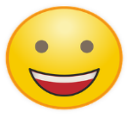 ODLIČAN (5)Učenik izuzetno aktivno sudjeluje u svim fazama nastavnog sata,  samostalno donosi zaključke i postavlja pitanja, redovito i odgovorno izvršava sve postavljene zadatke, koristi neobvezne izvore znanja i potiče radnu atmosferu u virtualnom razredu , samostalno pronalazi kreativna rješenja problema, samoinicijativno pomaže drugima, komunikacija je uljudna, redovita.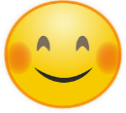 VRLO DOBAR (4)Učenik sudjeluje u svim fazama nastavnog sata te uglavnom samostalno donosi zaključke i postavlja pitanja, redovito izvršava postavljene zadatke, ali je ponekad brzoplet u radu, redovito daje pozitivan doprinos radnoj atmosferi u virtualnom razredu kroz postavljanje pitanja i poticanje na rasprave , gotovo uvijek ima potpunu zadaću, komunikacija je uljudna i redovita.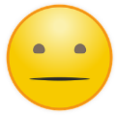 DOBAR (3)Učenik povremeno sudjeluje u usvajanju nastavnih sadržaja, uz pomoć učitelja donosi zaključke, redovito izvršava obveze,  ali  radi isključivo ono što mora, komunikacija je uljudna i redovita .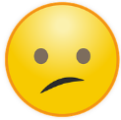 DOVOLJAN (2)Učenik rijetko i samo uz poticaj sudjeluje u usvajanju nastavnih sadržaja, nedovoljno samostalan i sustavan u radu , povremeno izvršava obveze, rijetko ima riješene zadaće, komunikacija je uljudna, ali neredovita .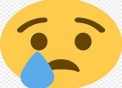 NEDOVOLJAN (1)Učenik ne sudjeluje u usvajanju nastavnih sadržaja, nezainteresiran je za rad i odbija suradnju, ne izvršava postavljene zadatke, učestalo nema domaće zadaće, neodgovornog odnosa prema radu i radnim obvezama, često se ne pridržava dogovorenih pravila, komunikacija je neuljudna i neredovita .0 -neostvareno1 - djelomično2 - U potpunostiOdnos prema raduUčenik se ne trudi u izvršavanju zadataka, navodi različite razloge zašto nešto nije učinioUčenik se trudi u izvršavanju zadanih zadataka, no ne uvijek i u potpunostiUčenik se iznimno trudi u izvršavanju svih zadanih zadataka, potiče druge na aktivnost /2Odnos prema raduUčenik nije motiviran za rad pa ga je potrebno dodatno poticati i kontroliratiMotivacija za rad je promjenjiva, ovisno o zadanoj aktivnostiUčenik je iznimno motiviran za rad /2komunikacijaUčenik se ponaša izvan pravila o pristojnoj komunikacijiPonekad zaboravlja pravila pristojne komunikacijeUljudno se odnosi u pisanoj i usmenoj komunikaciji /2komunikacijaNe odgovara na učiteljeve poruke ili odgovara na poruke, ali tek nakon upozorenjaOdgovara na učiteljeve poruke, ali sa zakašnjenjemUvijek odgovara na učiteljeve poruke /2komunikacijaNe potpisuje zadatke svojim imenom i prezimenom, a iz e-pošte nije vidljivo tko jePonekad se zaboravi potpisati ili iz potpisa nije vidljivo tko jeUvijek potpisuje zadatke svojim imenom i prezimenom /2Praćenje nastave u virtualnoj učioniciUčenik čita poruke i obavijesti sa zakašnjenjem od nekoliko dana ili ih uopće ne čitaUčenik prati obavijesti i upute no zna mu se dogoditi da mu obavijest promakne pa ga učitelj mora kontaktirati privatnom porukomTijekom dana prati upute i obavijesti /2Praćenje nastave u virtualnoj učioniciUčenik ne upotrebljava oznaku „sviđa mi se“ i tako daje do znanja učitelju da nije  preuzeo zadatke ili pročitao obavijestUčenik povremeno upotrebljava oznaku „sviđa mi se“Učenik uvijek upotrebljava oznaku „sviđa mi se“ i tako daje do znanja učitelju da je  preuzeo zadatke ili pročitao obavijest /2rokoviNe poštuje zadane rokove ni nakon produženja roka ili upozorenjaUglavnom poštuje rokove, no zna se dogoditi da zadatke preda s malim zakašnjenjemPoštuje rokove i sve zadatke predaje na vrijeme /2SASTAVNICERAZINE OSTVARENOSTI KRITERIJARAZINE OSTVARENOSTI KRITERIJARAZINE OSTVARENOSTI KRITERIJASASTAVNICEizvrsnoodgovarajućeu razvojuciljCilj je jasno definiran, aktualan, zanimljiv i znanstveno utemeljen.Cilj je nejasno definiran i djelomično je znanstveno utemeljen.Cilj je znanstveno neutemeljen. plan radaSve aktivnosti jasno su razrađene s navedenim vremenom izvršenja i s jasnom podjelom rada. Aktivnosti su dobro razrađene, ali bez precizno utvrđenih komponenata realizacije.Aktivnosti su djelomično razrađene s nedorečenim komponentama realizacije.metode radaMetode rada dobro su odabrane u odnosu na cilj te su pravilno i točno primijenjene.Metode rada dobro su odabrane u odnosu na cilj, ali je njihova primjena manjkava.Metode rada nisu najbolje odabrane u odnosu na cilj, a primjena im je manjkava.obrada podataka i prikaz rezultataRezultati su sistematično obrađeni te točno, jasno i kreativno prikazani (tablično, grafički i/ili slikovno).Rezultati su dobro obrađeni, ali nisu jasno prikazani.Rezultati nisu obrađeni, a prikaz je nejasan i/ili nepregledan i/ili nečitljiv.zaključak i osvrt na radZaključak je jasno napisan i proizlazi iz dobivenih rezultata. Povezan je s hipotezom, sažima glavnu ideju rada te sadrži osvrt na istraživanje (eventualne pogreške i/ili prijedlozi poboljšanja).Zaključak djelomično proizlazi iz dobivenih rezultata. Nije u potpunosti jasno povezan s hipotezom, a samo djelomično sažima glavnu ideju rada. Sadrži djelomičan osvrt na istraživanje.Zaključak je preopćenit i ne proizlazi iz dobivenih rezultata i/ili ih krivo tumači. Nije povezan s hipotezom, ne sažima glavnu ideju rada. Ne sadrži osvrt na istraživanje.izvori znanjaPrecizno su navedeni (citirani) svi izvori znanja.Precizno su navedeni (citirani) izvori znanja, ali nedostaje jedan ili najviše dva izvora znanja.Nepravilno su citirani izvori znanja i/ili navedeni samo djelomično.SASTAVNICERAZINE OSTVARENOSTI KRITERIJARAZINE OSTVARENOSTI KRITERIJARAZINE OSTVARENOSTI KRITERIJASASTAVNICEu razvojuodgovarajućeuzornosadržajPostoje značajnije znanstvene pogreške u prikazanim sadržajima i/ili većina sadržaja nije odabrana u skladu sa zadanom temom što otežava donošenje zaključka o zadanoj temi. Postoje manje pogreške u prikazanim sadržajima i/ili neki sadržaji nisu u potpunosti odabrani u skladu sa zadanim ciljem što može otežati donošenje zaključka o zadanoj temi. Svi prikazani sadržaji su znanstveno utemeljeni i odabrani u skladu sa zadanim ciljem te omogućuju donošenje zaključka o zadanoj temi. sistematičnostSistematičnost prikaza samo se minimalno nazire, a odabrani sadržaji su međusobno nepovezani. Plakat je gotovo nemoguće pratiti bez pomoći autora. Sadržaji su uglavnom sistematično prikazani, ali su djelomično nepotpuni ili preopširni i/ili nejasni. Plakat je donekle nepregledan te ga je teže pratiti bez pomoći autora.  Sadržaji su u potpunosti sistematično prikazani logičkim slijedom što olakšava praćenje teme svim zainteresiranim osobama, a ne samo autorima plakata. konceptualni pristupPrikaz ukazuje da autor nije u zadovoljavajućoj mjeri usvojio sadržaje te da izostaje njihovo razumijevanje. Povezanost sa sadržajima drugih predmeta i međupredmetnih tema je minimalna i nedovoljna za izgradnju bioloških koncepata. Prikaz ukazuje da je autor sadržaje usvojio i da ih razumije, ali izostaje povezanost sa sadržajima drugih predmeta i međupredmetnih tema, neophodnima za izgradnju bioloških koncepata. Prikaz ukazuje da je autor sadržaje usvojio i da ih u potpunosti razumije. Vidljiva je povezanost sa sadržajima drugih predmeta i međupredmetnih tema koji su neophodni za izgradnju bioloških koncepata. grafičko oblikovanjePlakat je minimalno stilski prepoznatljiv i vizualno neatraktivan. Slikovni prikazi odabrani su bez puno promišljanja o sadržajima koje trebaju predstaviti. Boje i slova su neprikladni, a važni sadržaji u pravilu nisu istaknuti pa je cijeli prikaz samo minimalno u službi zadanog cilja. Plakat je stilski nedovoljno prepoznatljiv te samo djelomično privlači pažnju publike. Slikovni prikazi nisu u potpunosti u funkciji sadržaja. Korištene boje i slova nisu u potpunosti usklađeni, a važni sadržaji su samo djelomično istaknuti čime je smanjen vizualni dojam te je stilski prikaz samo djelomično u službi zadanog cilja. Plakat je stilski prepoznatljiv, inovativan i privlači pozornost publike. Slikovni prikazi su pažljivo odabrani. Korištene su različite boje, kao i slova različitih veličina i fontova, s istaknutim bitnim sadržajima što daje izvrstan vizualni dojam, a ujedno je u službi zadanog cilja. izlaganjePrikazani sadržaji izloženi su korištenjem unaprijed pripremljenih kartica za izlaganje. Samo na manji broj postavljenih pitanja odgovara se točno. Sadržaji se u pravilu reproduciraju i pokazuju se znatnije poteškoće u primjeni znanja. Tijekom izlaganja u pravilu se ne ukazuje na povezanost sadržaja sa svakodnevnim životom te se sadržaji u pravilu ne integriraju s različitim nastavnim predmetima i međupredmetnim temama.Prikazani se sadržaji izlažu uglavnom samostalno, samo se povremeno služeći unaprijed pripremljenim karticama za izlaganje. Na manji broj postavljenih pitanja odgovara se netočno te se pokazuju manje poteškoće u primjeni znanja. Tijekom izlaganja djelomično se ukazuje na povezanost sadržaja sa svakodnevnim životom donekle integrirajući sadržaje različitih nastavnih predmeta i međupredmetnih tema.Prikazani se sadržaji izlažu u potpunosti samostalno. Točno se odgovara na sva postavljena pitanja tijekom čega se pokazuje razumijevanje prikazanih sadržaja. Tijekom izlaganja se ukazuje na povezanost sadržaja sa svakodnevnim životom integrirajući sadržaje različitih nastavnih predmeta i međupredmetnih tema. SASTAVNICERAZINE OSTVARENOSTI KRITERIJARAZINE OSTVARENOSTI KRITERIJARAZINE OSTVARENOSTI KRITERIJASASTAVNICEu potpunostidjelomičnotreba popravititijek istraživanja U projektu je u potpunosti i pravilnim redoslijedom proveden proces istraživanja.  U projektu je tijek istraživanja djelomično proveden prema redoslijedu. Samo je u nekim etapama praćen točan slijed istraživanja. prikupljanje podatakaZabilježeni su i obrađeni svi odgovarajući podatci (sistematizirano, jasno prikazana opažanja, mjerne jedinice s odgovarajućim brojem decimalnih mjesta, srednja vrijednost, postotci…).  Zabilježen je i obrađen samo dio podataka, nisu jasno odvojena zapažanja od zaključaka, neusklađeni su, samo je dio podataka s mjernim jedinicama ili je sve bez mjernih jedinica.  Nisu zabilježeni odgovarajući podatci, prikupljeni podatci nisu obrađeni ili ima većih grešaka u obradi.  prikaz podatakaPodatci su jasno prikazani za interpretaciju (tablice, oznake, imenovani stupci, mjerne jedinice u stupcima ili recima, a ne iza svakog podatka, grafički prikazi s naslovom i objašnjenjima, numerirani...).  Prikupljeni su i obrađeni samo neki podatci. Podatci nisu prikupljeni ili nisu prikazani na odgovarajući način (neoznačeno ili krivo označeno).  raspravaU raspravi su komentirani svi dobiveni rezultati i grafički prikazi koji su prikazani u istraživanju.  U raspravi je komentiran samo dio podataka i grafičkih prikaza prikupljenih istraživanjem. U raspravi uopće nisu korišteni rezultati prikupljeni istraživanjem.  zaključakIspravan je zaključak i na temelju točne interpretacije rezultata. Zaključak je samo djelomično valjan. Zaključak nije povezan s rezultatima. literaturaU izradi izvješća korištena je i pravilno navedena literatura.  U izradi izvješća korištena je literatura, ali nije u potpunosti navedena.  U izradi izvješća nije korištena literatura ili je navedena potpuno pogrešno.  SASTAVNICERAZINE OSTVARENOSTI KRITERIJARAZINE OSTVARENOSTI KRITERIJARAZINE OSTVARENOSTI KRITERIJASASTAVNICEizvrsnodjelomičnopotrebno uvježbatiopažanje i prikupljanje podatakaU zadanom vremenskom razdoblju prikuplja potrebne podatke. Služi se različitim osjetilima. Koristi dva ili više izvora. U zadanom vremenskom razdoblju djelomično prikuplja podatke. Služi se različitim osjetilima. Koristi jedan izvor. U zadanom vremenu prikuplja premalo podataka. Služi se osjetilima. Koristi jedan izvor. prikazivanje dobivenih rezultataPrikupljeni podatci su prikazani jasno i pregledno pomoću tablice, grafikona i/ili crteža. Prikupljeni podatci su prikazani pomoću tablice, grafikona i/ili crteža, ali nisu u potpunosti pregledni. Prikupljeni podatci su prikazani na nejasan i nepregledan način pomoću tablice, grafikona i/ili crteža. donošenje zaključakaZaključak je jasno izrečen i temelji se na prikupljenim i prikazanim rezultatima. Zaključak nije izrečen potpuno jasno, ali se naslućuje. Dolazi do zaključka uz pomoć.SASTAVNICE RAZINE OSTVARENOSTI KRITERIJARAZINE OSTVARENOSTI KRITERIJARAZINE OSTVARENOSTI KRITERIJARAZINE OSTVARENOSTI KRITERIJASASTAVNICE izuzetnodobroprihvatljivoneprihvatljivouvodUvod je kratak i sažet s jasnim obrazloženjem teme i jasno određenim ciljom. Uvod je prihvatljiv sa solidnim obrazloženjem teme i definiranim ciljem. Obrazloženje teme i cilja u uvodu postoji, ali nije sasvim jasno. Uvod ne sadrži obrazloženje teme i/ili cilja.istraživačko pitanje i hipoteza Istraživačko pitanje od kojeg se krenulo u istraživanje je jasno navedeno, a iz njega proizlazi dobro definirana hipoteza. Istraživačko pitanje i hipoteza su navedeni, ali nisu u potpunosti jasno i logično oblikovani. Istraživačko pitanje i hipoteza nisu u potpunosti u jasnoj vezi. Istraživačko pitanje i hipoteza ne ukazuju što je cilj istraživanja niti su u jasnoj vezi. metode istraživanja Sve metode istraživanja korištene u radu su izuzetno dobro opisane te je razumljiv njihov odabir. Navedene su sve metode istraživanja korištene u radu, solidno su opisane te je iz opisa uglavnom razumljivo zašto su korištene u istraživanju. Sve metode istraživanja korištene u radu su navedene, ali su površno opisane. Nisu navedene niti opisane sve metode istraživanja korištene u radu, a iz onih koje su opisane nije jasna njihova uloga. prikaz i analiza podataka Svi podatci su prikazani pomoću tablica i/ili grafova koji su ispravno numerirani i imenovani. Analiza podataka je temeljita, jasna i logična. Svi podatci su prikazani pomoću tablica i/ili grafova uz manje pogreške. Tablice i grafovi su ispravno numerirani i prilično jasno imenovani. Analiza podataka je provedena uz manje pogreške. Podatci su djelomično prikazani pomoću tablica i/ili grafova. Postoje greške u numeraciji i imenovanju tablica/grafova. Analiza podataka je provedena uz više pogrešaka. Podatci nisu prikazani na odgovarajući način, a analiza podataka ne postoji i/ili je površna i netočno protumačena.rasprava Rasprava je napisana jasno te je iz nje vidljivo je li se kroz istraživanje došlo do odgovora na istraživačko pitanje. Rasprava je napisana, ali nedostaje jasnoće u povezivanju s istraživačkim pitanjem. Rasprava je napisana nejasno pa nije vidljivo je li kroz istraživanje potvrđeno istraživačko pitanje. Rasprava nije napisana ili uopće nije povezana s istraživačkim pitanjem. zaključakZaključak je logično i jasno izveden temeljem dobivenih rezultata nakon obrade podataka te potvrđuje ili opovrgava hipotezu. Zaključak je izveden, ali bi mogao malo bolje biti povezan s definiranom hipotezom. Zaključak je izveden, ali nije u jasnoj vezi s hipotezom.Zaključka nema ili nije logičan i nije u vezi s postavljenom hipotezom. SASTAVNICERAZINE OSTVARENOSTI KRITERIJARAZINE OSTVARENOSTI KRITERIJARAZINE OSTVARENOSTI KRITERIJARAZINE OSTVARENOSTI KRITERIJASASTAVNICEizvrsnodobrozadovoljavajućeslaboorganizacijaInformacije i ideje prezentirane su na zanimljiv način i logičkim slijedom koji je lako pratiti.  Informacije i ideje prezentirane su logičkim slijedom.  Izlaganje je teško pratiti jer govornik skače s teme na temu. Izlaganje je nerazumljivo jer nema logičkog slijeda ideja i informacija. temaIzlaganje je u potpunosti povezano s temom.  Izlaganje je uglavnom povezano s temom.  Izlaganje je djelomično povezano s temom.  Izlaganje nije uopće povezano s temom. kontakt očimaGovornik ostvaruje kontakt očima s publikom uz rijetko korištenje bilježaka. Govornik uglavnom ostvaruje kontakt očima s publikom uz povremeno korištenje bilježaka. Govornik čita većinu izlaganja i samo povremeno ostvaruje kontakt očima s publikom. Govornik čita izlaganje i ne ostvaruje kontakt očima s publikom. govorGovornik govori sasvim jasno i glasno uz točan i precizan izgovor. Govornik govori jasno i dovoljno glasno te većinu riječi izgovara točno. Govornik govori tiho i ne sasvim jasno i pogrešno izgovara neke riječi. Govornik govori nejasno, pogrešno izgovara riječi i govori vrlo tiho. vrijemeGovornik se drži zadanog vremena. Govornik govori malo duže od zadanog vremena.  Govornik ne govori dovoljno dugo. Govornik kaže svega nekoliko riječi. SASTAVNICERAZINE OSTVARENOSTI KRITERIJARAZINE OSTVARENOSTI KRITERIJARAZINE OSTVARENOSTI KRITERIJASASTAVNICEizvrsnodobropotrebno doraditipojmoviMapa sadrži gotovo sve pojmove potrebne za prikaz usvojenosti određenog koncepta te vrlo mali broj pojmova koji nisu nužni za prikaz, ali ne umanjuju razumljivost mape.Mapa sadrži većinu pojmova potrebnih za prikaz usvojenosti koncepta, ali i određeni broj pojmova koji nisu neophodni za prikaz. Odabir pojmova minimalno omogućuje prikaz usvojenosti određenog koncepta.veze sistematizacijeVeze između pojmova odražavaju razumijevanje odnosa između navedenih pojmova.Većina veza između pojmova je opravdana i točna, a samo neke manje doprinose prikazu razumijevanja odnosa između pojmova. Veze između pojmova minimalno prikazuju razumijevanje koncepta i/ili nisu u potpunosti opravdane. razumijevanjeMapa je oblikovana na način da ju je lako pratiti te prikazuje sveobuhvatnu razumijevanje prikazanog koncepta.Mapa je oblikovana na način da ju je uglavnom lako pratiti te prikazuje suštinsku usvojenost koncepta uz minimalne pogreške.Mapa je oblikovana na način da ju je teže pratiti te ukazuje na značajnije pogreške u razumijevanju prikazanog koncepta.Vrednovanjeza učenje i vrednovanje kao učenjeVrednovanje naučenogaOPISNICERAZINE OSTVARENOSTI KRITERIJARAZINE OSTVARENOSTI KRITERIJAOPISNICEu potpunosti5Samostalno, tečno, jasno i zanimljivo izlaganje uz cjelovitu analizu grafičkih prikaza u prezentaciji i dodatno pojašnjenje.djelomično4Samostalno izlaganje i djelomična analiza grafičkih prikaza u prezentaciji uz povremeno korištenje podsjetnika u obliku bilježaka.potrebno doraditi3Izlaganje i djelomična analiza grafičkih prikaza uz često korištenje podsjetnika u obliku bilježaka i/ili čitanjem s prezentacije.potrebna pomoć2Izlaganje se odvija isključivo uz pomoć bilježaka ili čitanjem s prezentacije gotovo bez analize grafičkih prikaza.RAZINE OSTVARENOSTI KRITERIJAOPISNICE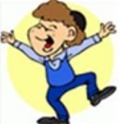 Razumijem sve o čemu smo danas učili. Sve aktivnosti sam uspješno izvodio/izvodila. Mogu o tome što sam saznao/saznala poučiti i ostale učenike u razredu.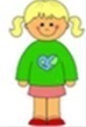 Čini mi se da dobro razumijem sve što smo danas učili. Nakon vježbanja uspješno sam izvodio/izvodila sve aktivnosti.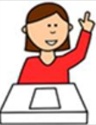 Razumijem većinu, ali ne sve što smo danas učili. Još uvijek sam nesiguran/nesigurna u izvođenju aktivnosti kojima smo se danas bavili.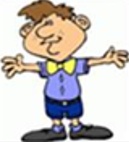 Većinu sadržaja koje smo danas učili ne razumijem i ne mogu ponoviti. U aktivnostima sam sudjelovao/sudjelovala uz pomoć drugih učenika i učiteljice.RAZINE OSTVARENOSTI KRITERIJAOPISNICEiskusnoProjekt sadrži hipotezu, metodologiju, prikupljene podatke i analizirane rezultate. Projekt je temeljito proveden, a rezultati su u skladu s prikupljenim podacima. Postoje minimalne netočnosti koje ne utječu na kvalitetu provedenog projekta.korektnoProjekt sadrži hipotezu, metodologiju, prikupljene podatke i analizirane rezultate. Projekt je mogao biti temeljitije proveden jer postoji 1 - 2 područja koja su propuštena. Projekt ima nekoliko netočnosti koje minimalno utječu na njegovu kvalitetu.solidnoProjekt sadrži hipotezu, metodologiju, prikupljene podatke i analizirane rezultate. Projekt nije u potpunosti temeljito proveden jer postoji više od 2 područja koja su propuštena. Projekt ima netočnosti koje u određenoj mjeri utječu na njegovu kvalitetu.nepotpunoProjekt ne sadrži sve dijelove: hipotezu, metodologiju, prikupljene podatke i analizirane rezultate. Projekt je proveden površno. Ima puno netočnosti koje značajno utječu na njegovu kvalitetu.SASTAVNICERAZINE OSTVARENOSTI KRITERIJARAZINE OSTVARENOSTI KRITERIJARAZINE OSTVARENOSTI KRITERIJASASTAVNICEu potpunostidjelomičnotreba doraditiideja Ideja je napisana jasno i precizno. Jasna je podjela uloga. Jasna je ideja bez precizne podjele uloga. Nisu u potpunosti jasne ideja ni podjela uloga.  scenarij/knjiga snimanja Precizno je i jasno opisana svaka scena uključujući zvuk, specijalne efekte, rasvjetu, scenografiju, kostime i tekst. Djelomično su opisane neke scene, nedostaje opis zvuka, specijalnih efekta, rasvjete, scenografije, kostima ili teksta. Nisu jasno opisane scene i nije jasan redoslijed scena. sadržaj Jasno je i precizno određen sadržaj filma i izmjena scena. Sadržaj je u skladu s idejom filma. Nije dovoljno jasno određen sadržaj filma i izmjena scena. Sadržaj nije u potpunosti u skladu s idejom filma. Scene se izmjenjuju bez logičnog slijeda. Sadržaj je u većem neskladu s idejom filma. kvaliteta snimanja Film sadrži sve potrebne elemente. Sve su scene kvalitetno snimljene. Dobro je postavljen prijelaz između scena te usklađen audiozapis. U filmu je sve jasno vidljivo. Film sadrži sve potrebne elemente, no neke scene nisu dovoljno kvalitetno snimljene. Prijelaz između scena često nije dobro postavljen i audiozapis je djelomično usklađen. U nekim dijelovima filma nije sve jasno i vidljivo. Film ne sadrži sve potrebne elemente. Prijelaz između scena je većinom loše postavljen, audiozapis nije dobro usklađen ili ne postoji. U većini scena nije sve jasno i vidljivo. SASTAVNICERAZINE OSTVARENOSTI KRITERIJARAZINE OSTVARENOSTI KRITERIJARAZINE OSTVARENOSTI KRITERIJARAZINE OSTVARENOSTI KRITERIJASASTAVNICEuzornokorektnodjelomično korektnonepotpunopropisani dijeloviSvi potrebni sadržaji prisutni su uz značajan broj dodataka. Svi potrebni sadržaji su priloženi uz nekoliko dodataka. Svi potrebni sadržaji su uključeni. Značajan broj potrebnih stvari nedostaje. konceptiStavke jasno pokazuju da su postignuti željeni rezultati učenja. Učenik je stekao značajno razumijevanje koncepata i nastavnih sadržaja. Stavke jasno pokazuju da je postignut najveći dio željenog rezultata učenja. Učenik je stekao opće razumijevanje koncepata i nastavnih sadržaja. Stavke ukazuju na neke od željenih rezultata učenja. Učenik je stekao razumijevanje nekih od pojmova i pokušava ih primjenjivati. Stavke ne pokazuju osnovne rezultate učenja. Učenik ograničeno razumije pojmove. prezentacija mape Stavke su jasno predočene, dobro organizirane i kreativno prikazane, a postoje i veze između stavki koje su dodatno obrazložene pri predstavljanju. Stavke su predočene i dobro su organizirane, a veze između stavki uglavnom postoje i solidno su obrazložene pri predstavljanju. Stavke su predočene, ali slabo organizirane, veze su prikazane samo između nekih stavki te su djelomično obrazložene pri predstavljanju.Stavke nisu jasno predočene uz nedostatak organizacije i obrazloženja pri predstavljanju. SASTAVNICERAZINE OSTVARENOSTI KRITERIJARAZINE OSTVARENOSTI KRITERIJARAZINE OSTVARENOSTI KRITERIJASASTAVNICEpotpunodjelomičnonepotpunopostavljanje problemaProblem je detaljno razložen na manje dijelove koji su usmjereni na rješenje te su osmišljeni koraci rješavanja (što će mjeriti, kako i s čim mjeriti, koji pribor koristiti, kakav postav pokusa ostvariti).Problem je razložen na manje dijelove koji su usmjereni na rješenje. Koraci rješavanja nisu do kraja smišljeni.Problem nije razložen. Koraci rješavanja nisu osmišljeni.postavljanje hipotezeHipoteza je jasno i dobro postavljena, fizikalno utemeljena (povezana sa prethodnim znanjem i iskustvom) i jasno je povezana s planiranim pokusom.Hipoteza je površno postavljena, nije jasno fizikalno utemeljena ni povezana s planiranim pokusom.Hipoteza je krivo postavljena ili je nema.kreiranje pokusaNapravljena je skica slaganja pokusa. Odabrani su odgovarajući uređaji za izvođenje pokusa. Pokus je uredno, pregledno i funkcionalno složen. Pokus se slaže „iz glave“. Odabrani su odgovarajući uređaji. Pokus je neuredno, nepregledno, ali funkcionalno složen.Pokus nije smišljen niti složen ili je krivo i nefunkcionalno složen.prikupljanje podatakaMjerni se pribor koristi ispravno. Mjerenje je obavljeno točno (s odgovarajućim brojem pouzdanih znamenki). Izveden je dovoljan broj mjerenja (3, 5 ili 10). Mjerenja su uredno složena u tablicu i pripremljena za obradu.Mjerni se pribor koristi ispravno. Mjerenje je obavljeno točno.Nije izveden dovoljan broj mjerenja.Mjerenja nisu uredno prikazana.Mjerni se pribor ne koristi ispravno. Mjerenje je netočno i u nedovoljnom broju.Prikaz je mjerenja neuredan.model rješenjaRezultat pokusa je izveden na temelju obrade mjerenja te je obrazložen u zaključku. (Broj pouzdanih znamenki u rezultatu ne razlikuje se od onih u mjerenjima.)Rezultat pokusa je izveden na temelju obrade mjerenja, bez obrazloženja.Rezultat pokusa nije izveden. Nema obrade mjerenja ili je ona kriva.verifikacija modelaNa temelju rezultata napravljen je detaljni kritički osvrt o podudaranju s hipotezom. Hipoteza se korigira te se iznosi konačni zaključak s odgovarajućim obrazloženjem.Kritički osvrt na hipotezu nije detaljan i/ili nije jasno temeljen na rezultatu pokusa. Na temelju rezultata nije napravljen kritički osvrt na hipotezu. izvori znanjaIzvori znanja su potpuno i točno navedeni te znanstveno utemeljeni. Izvori znanja su djelomično i ponegdje točno navedeni te nisu potpuno znanstveno utemeljeni. Izvori znanja su nepotpuni i nisu točno navedeni ili nedostaju te znanstveno nisu utemeljeni.RAZINE OSTVARENOSTI KRITERIJAOPISNICEODLIČAN (5)Učenik izuzetno aktivno sudjeluje u svim fazama nastavnog sata,  samostalno donosi zaključke i postavlja pitanja, redovito i odgovorno izvršava sve postavljene zadatke, koristi neobvezne izvore znanja i potiče radnu atmosferu u virtualnom razredu , samostalno pronalazi kreativna rješenja problema, samoinicijativno pomaže drugima.VRLO DOBAR (4)Učenik sudjeluje u svim fazama nastavnog sata te uglavnom samostalno donosi zaključke i postavlja pitanja, redovito izvršava postavljene zadatke, ali je ponekad brzoplet u radu, redovito daje pozitivan doprinos radnoj atmosferi u virtualnom razredu kroz postavljanje pitanja i poticanje na rasprave , gotovo uvijek ima potpunu zadaću.DOBAR (3)Učenik povremeno sudjeluje u usvajanju nastavnih sadržaja, uz pomoć učitelja donosi zaključke, redovito izvršava obveze,  ali  radi isključivo ono što mora .DOVOLJAN (2)Učenik rijetko i samo uz poticaj sudjeluje u usvajanju nastavnih sadržaja, nedovoljno samostalan i sustavan u radu , povremeno izvršava obveze, rijetko ima riješene zadaće .NEDOVOLJAN (1)Učenik ne sudjeluje u usvajanju nastavnih sadržaja, nezainteresiran je za rad i odbija suradnju, ne izvršava postavljene zadatke, učestalo nema domaće zadaće, neodgovornog odnosa prema radu i radnim obvezama, često se ne pridržava dogovorenih pravila .Odličan (5)Vrlo dobar (4)Dobar (3)Dovoljan (2)Nedovoljan (1)Na vrijeme i unutar zadanih rokova predaje zadane zadatke te aktivno sudjeluje u rješavanju kvizova/anketa i ostalih zadataka. Upute razumije potpuno i ne traži dodatna pojašnjenja.Odlikuje se pozitivnim odnosom prema radu.Usvojene sadržaje može potpuno samostalno razumjeti, usporediti, objasniti, povezati, razlikovati, primijeniti i komentirati.Izražena kartografska pismenost i prepoznavanje sadržaja.Komunikacija s nastavnikom je primjerena i redovita.Usredotočen na rad, savjestan.Uglavnom  na vrijeme i unutar zadanih rokova predaje zadane zadatke te aktivno sudjeluje u rješavanju kvizova/anketa i ostalih zadataka. Upute uglavnom razumije i ne traži dodatna pojašnjenja.Uglavnom ima pozitivan odnos prema radu.Usvojene sadržaje većinom može potpuno samostalno razumjeti, uz manje pogreške, koje rijetko ometaju razumijevanje.U pojedinim zadatcima na zemljovidima potrebno dodatno objašnjenje.Komunikacija s nastavnikom je primjerena i redovita.Uglavnom usredotočen na rad.Zadane zadatke izvršava uz često kašnjenje i potreban je  dodatan poticaj za aktivno sudjeluje u rješavanju kvizova/anketa i ostalih zadataka.  Slabije poznaje prethodno obrađene  sadržaje, a u usmenom i pismenom izražavanju često se pojavljuju poteškoće i veći broj pogrješaka koje ponekad ometaju razumijevanje. Ponekad ima problema u snalaženju na zemljovidu.Komunikacija s nastavnikom je slabija i ne redovita.Mogao bi biti uspješniji uz malo više truda.Zadane zadatke rijetko izvršava na vrijeme, tek nakon učestalih poticaja i razgovora. Zbog slabijeg poznavanja geografskih  zakonitosti i prethodno obrađenih sadržaja čini mnogo pogrešaka u radu.Slabije se trudi, potrebno je više rada/vježbe/praćenja nastave kako bi postignuća bila bolja.Komunikacija s nastavnikom je rijetka te ne traži pomoć ukoliko je potrebna stoga su i veće poteškoće pri rješavanju zadataka. Pokazuje manji interes za redovitim radom.Zadatke često predaje nakon isteka vremena ili ih uopće ne predaje.Komunikacija je vrlo slaba i često jednosmjerna.Pokazuje izrazito slabo znanje prethodno obrađenih sadržaja. Zanemaruje radne obveze te izostaje volja za nadoknadom zaostataka. Potrebno je uložiti više truda za uspješno svladavanje sadržaja.ZADACI I AKTIVNOSTIELEMENTI OCJENJIVANJAFORMATIVNO VREDNOVANJESUMATIVNO VREDNOVANJEUmna mapaŠkolski esej (zadana tema)Prezentacije, plakati, referati(izabrana tema)Kvizovi za provjeru znanja(odabir alata prema: „Dodatak B: Digitalni alati za vrednovanje naučenog“, MZO, travanj, 2020,)Činjenično znanjeKonceptualno znanjeProceduralno znanjeAktivnost u Školi na daljinuTočno navodi, objašnjava i razvrstava u povijesni kontekst pojmove, činjenice i događaje i stvara vlastitu povijesnu priču.Samostalno analizira i interpretira povijesne izvore.Imenuje, opisuje i vrednuje ulogu i doprinos poznatih povijesnih ličnosti.Pronalazi i sažima ključne informacije iz različitih izvora. Ispravno koristi povijesnu terminologiju u opisivanju prošlih događaja. Uspješno razvija vještine usmenog, pisanog i ilustrativnog priopćavanja povijesnih informacija. Samostalno povezuje povijesne sadržaje sa sadržajima drugih nastavnih predmeta.Samostalno izrađuje točne i cjelovite crte vremena i usporedne tablice zbivanja, kao i umne mape.Poznaje i primjenjuje odgovarajuće metode, postupke i procedure rada s povijesnim izvorima te u istraživanju prošlosti. Zadana struktura eseja/prezentacije/postera/referata u potpunosti je poštivana.Poštivana pravopisna i jezična pravila.Pregledan, čitljiv sadržaj. Rad je precizan i uredan.Samostalnost u učenju i korištenju online tehnologija u nastavi.Točnost i Pravovremenost u izvršavanju obveza.Riješenost kviza 89% – 100%Odličan(5)Umna mapaŠkolski esej (zadana tema)Prezentacije, plakati, referati(izabrana tema)Kvizovi za provjeru znanja(odabir alata prema: „Dodatak B: Digitalni alati za vrednovanje naučenog“, MZO, travanj, 2020,)Činjenično znanjeKonceptualno znanjeProceduralno znanjeAktivnost u Školi na daljinuUglavnom točno navodi i objašnjava povijesne pojmove, činjenice i događaje. Pronalazi i uglavnom uspješno sažima ključne informacije iz različitih izvora.Imenuje, opisuje i vrednuje ulogu i doprinos poznatih povijesnih ličnosti. Većinom ispravno koristi povijesno nazivlje u opisivanju prošlih događaja.Manjka originalnosti u usmenom, pisanom i ilustrativnom priopćavanju povijesnih informacija.Izrađuje uglavnom točne crte vremena, usporedne tablice zbivanja i umne mape.Poznaje i primjenjuje odgovarajuće metode, postupke i procedure rada s povijesnim izvorima te u istraživanju prošlosti uz uputu učitelja ili manja odstupanja.Uglavnom poštivana pravopisna i jezična pravila.Uglavnom pokazuje samostalnost u učenju i korištenju online tehnologija u nastavi.Uglavnom je točnost i pravovremenost u izvršavanju obveza.Riješenost kviza: 76% - 88%Vrlo dobar (4)Umna mapaŠkolski esej (zadana tema)Prezentacije, plakati, referati(izabrana tema)Kvizovi za provjeru znanja(odabir alata prema: „Dodatak B: Digitalni alati za vrednovanje naučenog“, MZO, travanj, 2020,)Činjenično znanjeKonceptualno znanjeProceduralno znanjeAktivnost u Školi na daljinuVećim dijelom točno navodi povijesne pojmove, činjenice i događaje. Istražuje jedan do dva povijesna izvora. Većinom ispravno koristi povijesno nazivlje u opisivanju prošlih događaja. Djelomično razvijene vještine usmenog, pisanog i ilustrativnog priopćavanja povijesnih informacija.Uz sugestije učitelja/nastavnika izrađuje crte vremena, umne mape i usporedne tablice.Uglavnom ispravno koristi datume i rječnik koji se odnosi na tijek vremena. Učenik poznaje i primjenjuje neke metode, postupke i procedure rada s povijesnim izvorima te u istraživanju prošlosti uz pomoć učitelja. Postoje odstupanja od zadane strukture.Pravopisne i stilske pogreške utječu djelomično na razumijevanje teksta.Većim dijelom pokazuje samostalnost u učenju i korištenju online tehnologija u nastavi.Većim dijelom je točnost i pravovremenost u izvršavanju obveza.Riješenost kviza:63% – 75%Dobar(3)Umna mapaŠkolski esej (zadana tema)Prezentacije, plakati, referati(izabrana tema)Kvizovi za provjeru znanja(odabir alata prema: „Dodatak B: Digitalni alati za vrednovanje naučenog“, MZO, travanj, 2020,)Činjenično znanjeKonceptualno znanjeProceduralno znanjeAktivnost u Školi na daljinuDjelomično ispravno navodi povijesne pojmove, činjenice i događaje, a konstruira povijesne priče koje su manjkave. Površno sekoristi povijesnim izvorima. Prenosi doslovno tekst iz izvora.Djelomično ispravno koristi povijesno nazivlje u opisivanju prošlih događaja. Vještineusmenog, pisanog i ilustrativnog priopćavanja povijesnih informacija su slabo razvijene.Ima poteškoća s orijentacijom u prostorui računanjem vremena. Djelomično koristi datume i rječnik koji se odnosi na tijek vremena.Površno i spogreškamauočava povijesne sadržaje na povijesnoj karti.Učenik prepoznaje neke metode, postupke i procedure rada, ali ih primjenjuje otežano i uz pomoć učitelja. Pravopisne i stilske pogreške utječu na razumijevanje teksta.Nepregledan rad, nije precizan i uredan.Djelomično pokazuje samostalnost u učenju i korištenju online tehnologija u nastavi.Djelomična je točnost i pravovremenost u izvršavanju obveza.Riješenost kviza:50% - 62%Dovoljan (2)Umna mapaŠkolski esej (zadana tema)Prezentacije, plakati, referati(izabrana tema)Kvizovi za provjeru znanja(odabir alata prema: „Dodatak B: Digitalni alati za vrednovanje naučenog“, MZO, travanj, 2020,)Činjenično znanjeKonceptualno znanjeProceduralno znanjeAktivnost u Školi na daljinuUnatoč poticajima i pomoći od strane učitelja nije odgovorio na većinu postavljenih zadataka. Pogrešno opisuje ulogu i doprinos poznatih ličnosti u povijesnim zbivanjima, te dostignuća različitih naroda. Neispravno koristi i ne prepoznaje povijesnonazivlje. Vještine usmenog, pisanoga i ilustrativnog priopćavanja povijesnih informacija su izrazito slabo razvijene (ne izrađuje ni najjednostavnije crte vremena).Donosi nelogične zaključke bez razumijevanja.Ne prepoznaje metode, postupke i procedure rada. Ne poštuje zadanu strukturu, postoje veća odstupanja.Pravopisne i stilske pogreške znatno utječu na razumijevanje teksta.Ne pokazuje samostalnost u učenju i korištenju online tehnologija u nastavi.Ne izvršavaju se zadane obveze.Riješenost kviza: 0% - 49%Nedovoljan (1)ELEMENTI I KRITERIJILoše (0 bodova)Prosječno (1 bod)Odlično (2 boda)Odlično (2 boda)BodoviUvodUvod je nepotpun i nejasan ili ga nema. Cilj nije definiran, krivo postavljena teza.Teza je nejasna ili krivo postavljena pa je i cilj rada nepotpuno jasan.Teza je postavljena jasno, sadržaj obrađuje bitno, definiran cilj rada.Teza je postavljena jasno, sadržaj obrađuje bitno, definiran cilj rada.Razvoj idejeJednostavan, neujednačene kakvoće, ne uključuje sve bitne elemente.Nedovoljno temeljit. Donekle shvaća povijesni kontekst, ali ga ne uključuje dosljedno.Zanimljiv, uvjerljiv.Odlično znanje i razumijevanje, povezani podaci, primjeri podrobno opisani, objašnjeni.Zanimljiv, uvjerljiv.Odlično znanje i razumijevanje, povezani podaci, primjeri podrobno opisani, objašnjeni.Dokazi i obrazloženjaNeujednačeni. Rečenice ne potvrđuju tezu, nepotpune, bez pojedinosti.Za procese, ideje, događaje navode se nebitni primjeri/ ili ih nema.Točni, zadovoljavajući. Razumljive ključne tematske rečenice. Navode se primjeri, ali bez pojedinosti.Precizni, točni i uvjerljivi. Jasno povezane s tezom, razumljive - dobro povezane ideje. Precizni, točni i uvjerljivi. Jasno povezane s tezom, razumljive - dobro povezane ideje. Jezik, stil i pravopis Neujednačen. Terminologija nije korištena na odgovarajući način - ne razumije o čemu piše.Odgovara zahtjevima zadatka. Pravilna struktura rečenice. U pravopisu ima pogrešaka, ali ne utječu na razumijevanje teksta.Zadovoljavajuća upotreba terminologije.Zanimljiv izbor riječi koji doprinosi uvjerljivosti rada. Bez pravopisnih pogrešaka.Precizno korištenje terminologijom.Zanimljiv izbor riječi koji doprinosi uvjerljivosti rada. Bez pravopisnih pogrešaka.Precizno korištenje terminologijom.ZaključakNejasan, ne proizlazi iz cjeline.Jednostavni zaključci i argumenti.Jasan, ističe ono što je bitno. Proširuje, povezuje, komentira temu.Jasan, ističe ono što je bitno. Proširuje, povezuje, komentira temu.Ukupno bodova:     / 10Ukupno bodova:     / 10Odličan9 – 10 bodovaVrlo dobar8 bodovaDobar6 – 7 bodovaDovoljan5 bodovaNedovoljan0 – 4 bodovaELEMENTI I KRITERIJILOŠE(0 bodova)PROSJEČNO( 1 bod)ODLIČNO(2 boda)ODLIČNO(2 boda)BodoviOpseg sadržajamanje od 5 slajdovaviše od 10 slajdova5-10 slajdova5-10 slajdovaAutorstvoIzvori Nema naslova niti imena autora.Naslov nije pravilno napisan.Izvori nisu navedeni.Sadrži naslov. Izvori su nepotpuno dokumentirani.Samo jedan korišten izvor.Sadrži naslov,  ime i prezime autora, izvore.Koristi više izvora.Sadrži naslov,  ime i prezime autora, izvore.Koristi više izvora.Prikazivanje sadržajaPreviše tekstana slajdovima, različiti fontovi.Premalenaveličinafonta.Tamna ili pretrpana pozadina. Teškočitljivislajdovi.Neki su slajdovi čitljivi, ali ima onih koji su teški jer je veličina fonta malena, odlomci predugi ili nedostaje kontrast s pozadinom.Tekstna svakom slajdu je odgovarajuće duljine, korištene su natuknice. Fontovi su lako čitljivi i veličina je različita za naslove i za tekst. Pozadina i boja teksta pojačavaju čitljivost teksta.Tekstna svakom slajdu je odgovarajuće duljine, korištene su natuknice. Fontovi su lako čitljivi i veličina je različita za naslove i za tekst. Pozadina i boja teksta pojačavaju čitljivost teksta.Jezik, stil i pravopisPuno pravopisnihpogrešaka.Tekst je doslovnopreuzetizizvora.Ima nekoliko pravopisnih pogrešaka koje ne utječu na razumijevanje. Tekst je djelomično preuzet.Nemapravopisnihpogrešaka.Sadržaj je iznesenvlastitimriječima.Nemapravopisnihpogrešaka.Sadržaj je iznesenvlastitimriječima.Obrada temeSadržaj je nabacan, nepovezanost s temom; nema vremenskog slijeda.Nedostaju važni podaci. Tema je većinom jasno predstavljena, no ima propusta u njezinoj obradi. Većim dijelom su navedeni važni podaci, ali mnogo je onih manje bitnih.Sadržaj prezentacije odgovara temi; predstavljen je jasno i u logičkom slijedu.Navedeni su svi bitni podaci.Sadržaj prezentacije odgovara temi; predstavljen je jasno i u logičkom slijedu.Navedeni su svi bitni podaci.SlikeNema slika ili tek jedna nevezana uz sadržaj.Slike nisu u funkciji pojašnjavanja teksta; izdvojene su iz njega.Slike nisu popraćene objašnjenjem.Slike su dobro odabrane i podržavaju osnovnu poruku. Svaka je slika objašnjena.Slike su dobro odabrane i podržavaju osnovnu poruku. Svaka je slika objašnjena.Ukupno bodova:  / 12Ukupno bodova:  / 12Odličan11 – 12 bodovaVrlo dobar9 – 10 bodovaDobar7 – 8 bodovaDovoljan6 bodovaNedovoljan0 – 5 bodovaELEMENTI I KRITERIJILOŠE(0 bodova)PROSJEČNO( 1 bod)ODLIČNO(2 boda)ODLIČNO(2 boda)BodoviOpseg sadržajamanje od 4 grane (manje teme) – nije poštivan dogovorviše od 10 grana (manjih tema) – nije poštivan dogovor8 grana manjih tema odabranih logično prema dogovoru s obzirom na obrađeni sadržaj.8 grana manjih tema odabranih logično prema dogovoru s obzirom na obrađeni sadržaj.Tema i autorstvoNema naslova(središnjeg pojma) niti imena autora.Naslov nije pravilno napisan.Sadrži samo naslov(središnji pojam) ili samo ime autora.Sadrži naslov(središnji pojam) te  ime i prezime autora.Sadrži naslov(središnji pojam) te  ime i prezime autora.Prikazivanje sadržajaPreviše teksta (nisu korištene natuknice)premalo teksta (nedovoljno objašnjeno)Teško čitljivoUmna mapa neuredna, prikaz nejasan, teško se snalazimo  u sadržaju.Dio sadržaja  čitljiv, ali ima dijelova koji su teško čitljivi  jer su slova malena ili je rukopis neuredan.Ponegdje korištene natuknice, a katkad pune rečenice.Tekst  je odgovarajuće duljine, korištene su natuknice.Rukopis je  lako čitljiv i veličina je različita za naslove(glavna grana) i za podnaslove (sporedne grane) i tekst.Boja teksta pojačava čitljivost teksta.Tekst  je odgovarajuće duljine, korištene su natuknice.Rukopis je  lako čitljiv i veličina je različita za naslove(glavna grana) i za podnaslove (sporedne grane) i tekst.Boja teksta pojačava čitljivost teksta.Jezik, stil i pravopisPuno pravopisnih pogrešaka.Tekst je doslovn opreuzet iz udžbenika.Ima nekoliko pravopisnih pogrešaka koje ne utječu na razumijevanje. Tekst je djelomično preuzet.Nema pravopisnih pogrešaka.Sadržaj je iznesen vlastitim riječima.Nema pravopisnih pogrešaka.Sadržaj je iznesen vlastitim riječima.Obrada temeSadržaj je nabacan, nepovezanost s temom; Grane umne mape nisu povezane i ne prate logički slijed.Nedostaju važni podaci. Tema je većinom jasno predstavljena, no ima propusta u njezinoj obradi. Većim dijelom su navedeni važni podaci, ali mnogo je onih manje bitnih.Sadržaj umne mape  odgovara temi; predstavljen je jasno i u logičkom slijedu.Navedeni su svi bitni podaci.Sadržaj umne mape  odgovara temi; predstavljen je jasno i u logičkom slijedu.Navedeni su svi bitni podaci.Izgled umne mapeNisu korištene boje za isticanje grana i sadržaja ili su korištene u prevelikoj mjeri pa se ne može razlučiti razlika između teme i manjih tema (sporednih grana)Boje korištene djelomično ispravno. U pojedinim dijelovima mape se ne može razlučiti koje je glavna, a koje sporedna grana.Boje korištene na umnoj mapi prate sadržaj. Dobro su odabrane ističu glavne grane i odvajaju ih od sporednih.Boje korištene na umnoj mapi prate sadržaj. Dobro su odabrane ističu glavne grane i odvajaju ih od sporednih.Ukupno bodova:  / 12Ukupno bodova:  / 12Odličan11 – 12 bodovaVrlo dobar9 – 10 bodovaDobar7 – 8 bodovaDovoljan6 bodovaNedovoljan0 – 5 bodovaOdličan (5)Vrlo dobar (4)Dobar (3)Dovoljan (2)Nedovoljan (1)Redovito prati nastavu,uvijek aktivno sudjeluje.Glazbene zadatke rješava ipredaje na vrijeme unutarzadanih rokova.Povremeno aktivno pratinastavu i uglavnomsudjeluje u rješavanjuglazbenih zadataka.Zadatke uglavnom predajena vrijeme unutar zadanihrokova.Povremeno prati nastavu isudjeluje u rješavanjuzadataka. Potrebno jeuložiti više truda i češćerješavati glazbene zadatkekako bi bio uspješniji.Zadatke izvršava uz čestokašnjenje. Potrebnadodatna pojašnjenja što ikako riješiti/predatizadatke.Rijetko prati nastavu isudjeluje u rješavanjuzadataka. Zadane zadatkerijetko izvršava na vrijeme,tek nakon učestalihpoticaja i razgovora.Potrebno je uložiti višetruda i rada u rješavanjuglazbenih zadataka kako bipostignuća bila bolja.Pokazuje manji interes zaredovitim radom.Potrebnastalna pomoć u rješavanju/predaji zadataka. Teže sesnalazi u ispunjavanjuobveza.Ne prati nastavu izadatke često predajenakon isteka vremena ili ihuopće ne predaje. Nepokazuje interes za rad.RAZINE OSTVARENOSTI KRITERIJAOPISNICEODLIČAN (5)Učenik izuzetno aktivno sudjeluje u svim fazama nastavnog sata,  samostalno donosi zaključke i postavlja pitanja, redovito i odgovorno izvršava sve postavljene zadatke, koristi neobvezne izvore znanja i potiče radnu atmosferu u virtualnom razredu , samostalno pronalazi kreativna rješenja problema, samoinicijativno pomaže drugima, komunikacija je uljudna, redovita.VRLO DOBAR (4)Učenik sudjeluje u svim fazama nastavnog sata te uglavnom samostalno donosi zaključke i postavlja pitanja, redovito izvršava postavljene zadatke, ali je ponekad brzoplet u radu, redovito daje pozitivan doprinos radnoj atmosferi u virtualnom razredu kroz postavljanje pitanja i poticanje na rasprave , gotovo uvijek ima potpunu zadaću, komunikacija je uljudna i redovita.DOBAR (3)Učenik povremeno sudjeluje u usvajanju nastavnih sadržaja, uz pomoć učitelja donosi zaključke, redovito izvršava obveze,  ali  radi isključivo ono što mora, komunikacija je uljudna i redovita .DOVOLJAN (2)Učenik rijetko i samo uz poticaj sudjeluje u usvajanju nastavnih sadržaja, nedovoljno samostalan i sustavan u radu , povremeno izvršava obveze, rijetko ima riješene zadaće, komunikacija je uljudna, ali neredovita .NEDOVOLJAN (1)Učenik ne sudjeluje u usvajanju nastavnih sadržaja, nezainteresiran je za rad i odbija suradnju, ne izvršava postavljene zadatke, učestalo nema domaće zadaće, neodgovornog odnosa prema radu i radnim obvezama, često se ne pridržava dogovorenih pravila, komunikacija je neuljudna i neredovita .0 -neostvareno1 - djelomično2 - U potpunostiOdnos prema raduUčenik se ne trudi u izvršavanju zadataka, navodi različite razloge zašto nešto nije učinioUčenik se trudi u izvršavanju zadanih zadataka, no ne uvijek i u potpunostiUčenik se iznimno trudi u izvršavanju svih zadanih zadataka, potiče druge na aktivnost /2Odnos prema raduUčenik nije motiviran za rad pa ga je potrebno dodatno poticati i kontroliratiMotivacija za rad je promjenjiva, ovisno o zadanoj aktivnostiUčenik je iznimno motiviran za rad /2komunikacijaUčenik se ponaša izvan pravila o pristojnoj komunikacijiPonekad zaboravlja pravila pristojne komunikacijeUljudno se odnosi u pisanoj i usmenoj komunikaciji /2komunikacijaNe odgovara na učiteljeve poruke ili odgovara na poruke, ali tek nakon upozorenjaOdgovara na učiteljeve poruke, ali sa zakašnjenjemUvijek odgovara na učiteljeve poruke /2komunikacijaNe potpisuje zadatke svojim imenom i prezimenom, a iz e-pošte nije vidljivo tko jePonekad se zaboravi potpisati ili iz potpisa nije vidljivo tko jeUvijek potpisuje zadatke svojim imenom i prezimenom /2Praćenje nastave u virtualnoj učioniciUčenik čita poruke i obavijesti sa zakašnjenjem od nekoliko dana ili ih uopće ne čitaUčenik prati obavijesti i upute no zna mu se dogoditi da mu obavijest promakne pa ga učitelj mora kontaktirati privatnom porukomTijekom dana prati upute i obavijesti /2Praćenje nastave u virtualnoj učioniciUčenik ne upotrebljava oznaku „sviđa mi se“ i tako daje do znanja učitelju da nije  preuzeo zadatke ili pročitao obavijestUčenik povremeno upotrebljava oznaku „sviđa mi se“Učenik uvijek upotrebljava oznaku „sviđa mi se“ i tako daje do znanja učitelju da je  preuzeo zadatke ili pročitao obavijest /2rokoviNe poštuje zadane rokove ni nakon produženja roka ili upozorenjaUglavnom poštuje rokove, no zna se dogoditi da zadatke preda s malim zakašnjenjemPoštuje rokove i sve zadatke predaje na vrijeme /2SASTAVNICERAZINE OSTVARENOSTI KRITERIJARAZINE OSTVARENOSTI KRITERIJARAZINE OSTVARENOSTI KRITERIJASASTAVNICEizvrsnoodgovarajućeu razvojuciljCilj je jasno definiran, aktualan, zanimljiv i znanstveno utemeljen.Cilj je nejasno definiran i djelomično je znanstveno utemeljen.Cilj je znanstveno neutemeljen. plan radaSve aktivnosti jasno su razrađene s navedenim vremenom izvršenja i s jasnom podjelom rada. Aktivnosti su dobro razrađene, ali bez precizno utvrđenih komponenata realizacije.Aktivnosti su djelomično razrađene s nedorečenim komponentama realizacije.metode radaMetode rada dobro su odabrane u odnosu na cilj te su pravilno i točno primijenjene.Metode rada dobro su odabrane u odnosu na cilj, ali je njihova primjena manjkava.Metode rada nisu najbolje odabrane u odnosu na cilj, a primjena im je manjkava.obrada podataka i prikaz rezultataRezultati su sistematično obrađeni te točno, jasno i kreativno prikazani (tablično, grafički i/ili slikovno).Rezultati su dobro obrađeni, ali nisu jasno prikazani.Rezultati nisu obrađeni, a prikaz je nejasan i/ili nepregledan i/ili nečitljiv.zaključak i osvrt na radZaključak je jasno napisan i proizlazi iz dobivenih rezultata. Povezan je s hipotezom, sažima glavnu ideju rada te sadrži osvrt na istraživanje (eventualne pogreške i/ili prijedlozi poboljšanja).Zaključak djelomično proizlazi iz dobivenih rezultata. Nije u potpunosti jasno povezan s hipotezom, a samo djelomično sažima glavnu ideju rada. Sadrži djelomičan osvrt na istraživanje.Zaključak je preopćenit i ne proizlazi iz dobivenih rezultata i/ili ih krivo tumači. Nije povezan s hipotezom, ne sažima glavnu ideju rada. Ne sadrži osvrt na istraživanje.izvori znanjaPrecizno su navedeni (citirani) svi izvori znanja.Precizno su navedeni (citirani) izvori znanja, ali nedostaje jedan ili najviše dva izvora znanja.Nepravilno su citirani izvori znanja i/ili navedeni samo djelomično.SASTAVNICERAZINE OSTVARENOSTI KRITERIJARAZINE OSTVARENOSTI KRITERIJARAZINE OSTVARENOSTI KRITERIJASASTAVNICEu razvojuodgovarajućeuzornosadržajPostoje značajnije znanstvene pogreške u prikazanim sadržajima i/ili većina sadržaja nije odabrana u skladu sa zadanom temom što otežava donošenje zaključka o zadanoj temi. Postoje manje pogreške u prikazanim sadržajima i/ili neki sadržaji nisu u potpunosti odabrani u skladu sa zadanim ciljem što može otežati donošenje zaključka o zadanoj temi. Svi prikazani sadržaji su znanstveno utemeljeni i odabrani u skladu sa zadanim ciljem te omogućuju donošenje zaključka o zadanoj temi. sistematičnostSistematičnost prikaza samo se minimalno nazire, a odabrani sadržaji su međusobno nepovezani. Plakat je gotovo nemoguće pratiti bez pomoći autora. Sadržaji su uglavnom sistematično prikazani, ali su djelomično nepotpuni ili preopširni i/ili nejasni. Plakat je donekle nepregledan te ga je teže pratiti bez pomoći autora.  Sadržaji su u potpunosti sistematično prikazani logičkim slijedom što olakšava praćenje teme svim zainteresiranim osobama, a ne samo autorima plakata. konceptualni pristupPrikaz ukazuje da autor nije u zadovoljavajućoj mjeri usvojio sadržaje te da izostaje njihovo razumijevanje. Povezanost sa sadržajima drugih predmeta i međupredmetnih tema je minimalna i nedovoljna za izgradnju bioloških koncepata. Prikaz ukazuje da je autor sadržaje usvojio i da ih razumije, ali izostaje povezanost sa sadržajima drugih predmeta i međupredmetnih tema, neophodnima za izgradnju bioloških koncepata. Prikaz ukazuje da je autor sadržaje usvojio i da ih u potpunosti razumije. Vidljiva je povezanost sa sadržajima drugih predmeta i međupredmetnih tema koji su neophodni za izgradnju bioloških koncepata. grafičko oblikovanjePlakat je minimalno stilski prepoznatljiv i vizualno neatraktivan. Slikovni prikazi odabrani su bez puno promišljanja o sadržajima koje trebaju predstaviti. Boje i slova su neprikladni, a važni sadržaji u pravilu nisu istaknuti pa je cijeli prikaz samo minimalno u službi zadanog cilja. Plakat je stilski nedovoljno prepoznatljiv te samo djelomično privlači pažnju publike. Slikovni prikazi nisu u potpunosti u funkciji sadržaja. Korištene boje i slova nisu u potpunosti usklađeni, a važni sadržaji su samo djelomično istaknuti čime je smanjen vizualni dojam te je stilski prikaz samo djelomično u službi zadanog cilja. Plakat je stilski prepoznatljiv, inovativan i privlači pozornost publike. Slikovni prikazi su pažljivo odabrani. Korištene su različite boje, kao i slova različitih veličina i fontova, s istaknutim bitnim sadržajima što daje izvrstan vizualni dojam, a ujedno je u službi zadanog cilja. izlaganjePrikazani sadržaji izloženi su korištenjem unaprijed pripremljenih kartica za izlaganje. Samo na manji broj postavljenih pitanja odgovara se točno. Sadržaji se u pravilu reproduciraju i pokazuju se znatnije poteškoće u primjeni znanja. Tijekom izlaganja u pravilu se ne ukazuje na povezanost sadržaja sa svakodnevnim životom te se sadržaji u pravilu ne integriraju s različitim nastavnim predmetima i međupredmetnim temama.Prikazani se sadržaji izlažu uglavnom samostalno, samo se povremeno služeći unaprijed pripremljenim karticama za izlaganje. Na manji broj postavljenih pitanja odgovara se netočno te se pokazuju manje poteškoće u primjeni znanja. Tijekom izlaganja djelomično se ukazuje na povezanost sadržaja sa svakodnevnim životom donekle integrirajući sadržaje različitih nastavnih predmeta i međupredmetnih tema.Prikazani se sadržaji izlažu u potpunosti samostalno. Točno se odgovara na sva postavljena pitanja tijekom čega se pokazuje razumijevanje prikazanih sadržaja. Tijekom izlaganja se ukazuje na povezanost sadržaja sa svakodnevnim životom integrirajući sadržaje različitih nastavnih predmeta i međupredmetnihtema. SASTAVNICERAZINE OSTVARENOSTI KRITERIJARAZINE OSTVARENOSTI KRITERIJARAZINE OSTVARENOSTI KRITERIJASASTAVNICEu potpunostidjelomičnotreba doraditiideja Ideja je napisana jasno i precizno. Jasna je podjela uloga. Jasna je ideja bez precizne podjele uloga. Nisu u potpunosti jasne ideja ni podjela uloga.  scenarij/knjiga snimanja Precizno je i jasno opisana svaka scena uključujući zvuk, specijalne efekte, rasvjetu, scenografiju, kostime i tekst. Djelomično su opisane neke scene, nedostaje opis zvuka, specijalnih efekta, rasvjete, scenografije, kostima ili teksta. Nisu jasno opisane scene i nije jasan redoslijed scena. sadržaj Jasno je i precizno određen sadržaj filma i izmjena scena. Sadržaj je u skladu s idejom filma. Nije dovoljno jasno određen sadržaj filma i izmjena scena. Sadržaj nije u potpunosti u skladu s idejom filma. Scene se izmjenjuju bez logičnog slijeda. Sadržaj je u većem neskladu s idejom filma. kvaliteta snimanja Film sadrži sve potrebne elemente. Sve su scene kvalitetno snimljene. Dobro je postavljen prijelaz između scena te usklađen audiozapis. U filmu je sve jasno vidljivo. Film sadrži sve potrebne elemente, no neke scene nisu dovoljno kvalitetno snimljene. Prijelaz između scena često nije dobro postavljen i audiozapis je djelomično usklađen. U nekim dijelovima filma nije sve jasno i vidljivo. Film ne sadrži sve potrebne elemente. Prijelaz između scena je većinom loše postavljen, audiozapis nije dobro usklađen ili ne postoji. U većini scena nije sve jasno i vidljivo. SASTAVNICERAZINE OSTVARENOSTI KRITERIJARAZINE OSTVARENOSTI KRITERIJARAZINE OSTVARENOSTI KRITERIJASASTAVNICEu potpunostidjelomičnotreba popravititijek istraživanja U projektu je u potpunosti i pravilnim redoslijedom proveden proces istraživanja.  U projektu je tijek istraživanja djelomično proveden prema redoslijedu. Samo je u nekim etapama praćen točan slijed istraživanja. prikupljanje podatakaZabilježeni su i obrađeni svi odgovarajući podatci (sistematizirano, jasno prikazana opažanja, mjerne jedinice s odgovarajućim brojem decimalnih mjesta, srednja vrijednost, postotci…).  Zabilježen je i obrađen samo dio podataka, nisu jasno odvojena zapažanja od zaključaka, neusklađeni su, samo je dio podataka s mjernim jedinicama ili je sve bez mjernih jedinica.  Nisu zabilježeni odgovarajući podatci, prikupljeni podatci nisu obrađeni ili ima većih grešaka u obradi.  prikaz podatakaPodatci su jasno prikazani za interpretaciju (tablice, oznake, imenovani stupci, mjerne jedinice u stupcima ili recima, a ne iza svakog podatka, grafički prikazi s naslovom i objašnjenjima, numerirani...).  Prikupljeni su i obrađeni samo neki podatci. Podatci nisu prikupljeni ili nisu prikazani na odgovarajući način (neoznačeno ili krivo označeno).  raspravaU raspravi su komentirani svi dobiveni rezultati i grafički prikazi koji su prikazani u istraživanju.  U raspravi je komentiran samo dio podataka i grafičkih prikaza prikupljenih istraživanjem. U raspravi uopće nisu korišteni rezultati prikupljeni istraživanjem.  zaključakIspravan je zaključak i na temelju točne interpretacije rezultata. Zaključak je samo djelomično valjan. Zaključak nije povezan s rezultatima. literaturaU izradi izvješća korištena je i pravilno navedena literatura.  U izradi izvješća korištena je literatura, ali nije u potpunosti navedena.  U izradi izvješća nije korištena literatura ili je navedena potpuno pogrešno.  SASTAVNICERAZINE OSTVARENOSTI KRITERIJARAZINE OSTVARENOSTI KRITERIJARAZINE OSTVARENOSTI KRITERIJASASTAVNICEizvrsnodjelomičnopotrebno uvježbatiopažanje i prikupljanje podatakaU zadanom vremenskom razdoblju prikuplja potrebne podatke. Služi se različitim osjetilima. Koristi dva ili više izvora. U zadanom vremenskom razdoblju djelomično prikuplja podatke. Služi se različitim osjetilima. Koristi jedan izvor. U zadanom vremenu prikuplja premalo podataka. Služi se osjetilima. Koristi jedan izvor. prikazivanje dobivenih rezultataPrikupljeni podatci su prikazani jasno i pregledno pomoću tablice, grafikona i/ili crteža. Prikupljeni podatci su prikazani pomoću tablice, grafikona i/ili crteža, ali nisu u potpunosti pregledni. Prikupljeni podatci su prikazani na nejasan i nepregledan način pomoću tablice, grafikona i/ili crteža. donošenje zaključakaZaključak je jasno izrečen i temelji se na prikupljenim i prikazanim rezultatima. Zaključak nije izrečen potpuno jasno, ali se naslućuje. Dolazi do zaključka uz pomoć.SASTAVNICERAZINE OSTVARENOSTI KRITERIJARAZINE OSTVARENOSTI KRITERIJARAZINE OSTVARENOSTI KRITERIJARAZINE OSTVARENOSTI KRITERIJASASTAVNICEizvrsnodobrozadovoljavajućeslaboorganizacijaInformacije i ideje prezentirane su na zanimljiv način i logičkim slijedom koji je lako pratiti.  Informacije i ideje prezentirane su logičkim slijedom.  Izlaganje je teško pratiti jer govornik skače s teme na temu. Izlaganje je nerazumljivo jer nema logičkog slijeda ideja i informacija. temaIzlaganje je u potpunosti povezano s temom.  Izlaganje je uglavnom povezano s temom.  Izlaganje je djelomično povezano s temom.  Izlaganje nije uopće povezano s temom. kontakt očimaGovornik ostvaruje kontakt očima s publikom uz rijetko korištenje bilježaka. Govornik uglavnom ostvaruje kontakt očima s publikom uz povremeno korištenje bilježaka. Govornik čita većinu izlaganja i samo povremeno ostvaruje kontakt očima s publikom. Govornik čita izlaganje i ne ostvaruje kontakt očima s publikom. govorGovornik govori sasvim jasno i glasno uz točan i precizan izgovor. Govornik govori jasno i dovoljno glasno te većinu riječi izgovara točno. Govornik govori tiho i ne sasvim jasno i pogrešno izgovara neke riječi. Govornik govori nejasno, pogrešno izgovara riječi i govori vrlo tiho. vrijemeGovornik se drži zadanog vremena. Govornik govori malo duže od zadanog vremena.  Govornik ne govori dovoljno dugo. Govornik kaže svega nekoliko riječi. SASTAVNICE RAZINE OSTVARENOSTI KRITERIJA RAZINE OSTVARENOSTI KRITERIJA RAZINE OSTVARENOSTI KRITERIJA SASTAVNICE u potpunosti djelomično treba popraviti tijek istraživanja   U projektu je u potpunosti i pravilnim redoslijedom proveden proces istraživanja.   U projektu je tijek istraživanja djelomično proveden prema redoslijedu.  Samo je u nekim etapama praćen točan slijed istraživanja.  prikupljanje podataka   Zabilježeni su i obrađeni svi odgovarajući podatci (sistematizirano, jasno prikazana opažanja,  mjerne jedinice s odgovarajućim brojem decimalnih mjesta, srednja vrijednost, postotci…).   Zabilježen je i obrađen samo dio podataka, nisu jasno odvojena zapažanja od zaključaka, neusklađeno je, samo je dio podataka s mjernim jedinicama ili je sve bez mjernih jedinica.   Nisu zabilježeni odgovarajući podatci, prikupljeni podatci nisu obrađeni ili ima većih grešaka u obradi.    prikaz podataka   Podatci su jasno prikazani za interpretaciju (tablice, oznake, imenovani stupci, mjerne jedinice u stupcima ili recima, a ne iza svakog podatka, grafički prikazi s naslovom i objašnjenjima, numerirani...).   Prikupljeni su i obrađeni samo neki podatci. Podatci nisu prikupljeni ili nisu prikazani na odgovarajući način (neoznačeno ili krivo označeno).   rasprava   U raspravi su komentirani svi dobiveni rezultati i grafički prikazi koji su prikazani u istraživanju.   U raspravi je komentiran samo dio podataka i grafičkih prikaza prikupljenih istraživanjem. U raspravi uopće nisu korišteni rezultati prikupljeni istraživanjem.    zaključak   Ispravan je zaključak i na temelju točne interpretacije rezultata. Zaključak je samo djelomično valjan.  Zaključak nije povezan s rezultatima. literatura   U izradi izvješća korištena je i pravilno navedena literatura.    U izradi izvješća korištena je literatura, ali nije u potpunosti navedena.    U izradi izvješća nije korištena literatura ili je navedena potpuno pogrešno.    SASTAVNICERAZINE OSTVARENOSTI KRITERIJARAZINE OSTVARENOSTI KRITERIJARAZINE OSTVARENOSTI KRITERIJASASTAVNICEizvrsnodobropotrebno doraditipojmoviMapa sadrži gotovo sve pojmove potrebne za prikaz usvojenosti određenog koncepta te vrlo mali broj pojmova koji nisu nužni za prikaz, ali ne umanjuju razumljivost mape.Mapa sadrži većinu pojmova potrebnih za prikaz usvojenosti koncepta, ali i određeni broj pojmova koji nisu neophodni za prikaz. Odabir pojmova minimalno omogućuje prikaz usvojenosti određenog koncepta.veze sistematizacijeVeze između pojmova odražavaju razumijevanje odnosa između navedenih pojmova.Većina veza između pojmova je opravdana i točna, a samo neke manje doprinose prikazu razumijevanja odnosa između pojmova. Veze između pojmova minimalno prikazuju razumijevanje koncepta i/ili nisu u potpunosti opravdane. razumijevanjeMapa je oblikovana na način da ju je lako pratiti te prikazuje sveobuhvatnu razumijevanje prikazanog koncepta.Mapa je oblikovana na način da ju je uglavnom lako pratiti te prikazuje suštinsku usvojenost koncepta uz minimalne pogreške.Mapa je oblikovana na način da ju je teže pratiti te ukazuje na značajnije pogreške u razumijevanju prikazanog koncepta.SASTAVNICE RAZINE OSTVARENOSTI KRITERIJARAZINE OSTVARENOSTI KRITERIJARAZINE OSTVARENOSTI KRITERIJARAZINE OSTVARENOSTI KRITERIJASASTAVNICE izuzetnodobroprihvatljivoneprihvatljivouvodUvod je kratak i sažet s jasnim obrazloženjem teme i jasno određenim ciljom. Uvod je prihvatljiv sa solidnim obrazloženjem teme i definiranim ciljem. Obrazloženje teme i cilja u uvodu postoji, ali nije sasvim jasno. Uvod ne sadrži obrazloženje teme i/ili cilja.istraživačko pitanje i hipoteza Istraživačko pitanje od kojeg se krenulo u istraživanje je jasno navedeno, a iz njega proizlazi dobro definirana hipoteza. Istraživačko pitanje i hipoteza su navedeni, ali nisu u potpunosti jasno i logično oblikovani. Istraživačko pitanje i hipoteza nisu u potpunosti u jasnoj vezi. Istraživačko pitanje i hipoteza ne ukazuju što je cilj istraživanja niti su u jasnoj vezi. metode istraživanja Sve metode istraživanja korištene u radu su izuzetno dobro opisane te je razumljiv njihov odabir. Navedene su sve metode istraživanja korištene u radu, solidno su opisane te je iz opisa uglavnom razumljivo zašto su korištene u istraživanju. Sve metode istraživanja korištene u radu su navedene, ali su površno opisane. Nisu navedene niti opisane sve metode istraživanja korištene u radu, a iz onih koje su opisane nije jasna njihova uloga. prikaz i analiza podataka Svi podatci su prikazani pomoću tablica i/ili grafova koji su ispravno numerirani i imenovani. Analiza podataka je temeljita, jasna i logična. Svi podatci su prikazani pomoću tablica i/ili grafova uz manje pogreške. Tablice i grafovi su ispravno numerirani i prilično jasno imenovani. Analiza podataka je provedena uz manje pogreške. Podatci su djelomično prikazani pomoću tablica i/ili grafova. Postoje greške u numeraciji i imenovanju tablica/grafova. Analiza podataka je provedena uz više pogrešaka. Podatci nisu prikazani na odgovarajući način, a analiza podataka ne postoji i/ili je površna i netočno protumačena.rasprava Rasprava je napisana jasno te je iz nje vidljivo je li se kroz istraživanje došlo do odgovora na istraživačko pitanje. Rasprava je napisana, ali nedostaje jasnoće u povezivanju s istraživačkim pitanjem. Rasprava je napisana nejasno pa nije vidljivo je li kroz istraživanje potvrđeno istraživačko pitanje. Rasprava nije napisana ili uopće nije povezana s istraživačkim pitanjem. zaključakZaključak je logično i jasno izveden temeljem dobivenih rezultata nakon obrade podataka te potvrđuje ili opovrgava hipotezu. Zaključak je izveden, ali bi mogao malo bolje biti povezan s definiranom hipotezom. Zaključak je izveden, ali nije u jasnoj vezi s hipotezom.Zaključka nema ili nije logičan i nije u vezi s postavljenom hipotezom. SASTAVNICERAZINE OSTVARENOSTI KRITERIJARAZINE OSTVARENOSTI KRITERIJARAZINE OSTVARENOSTI KRITERIJARAZINE OSTVARENOSTI KRITERIJASASTAVNICEuzornokorektnodjelomično korektnonepotpunopropisani dijeloviSvi potrebni sadržaji prisutni su uz značajan broj dodataka. Svi potrebni sadržaji su priloženi uz nekoliko dodataka. Svi potrebni sadržaji su uključeni. Značajan broj potrebnih stvari nedostaje. konceptiStavke jasno pokazuju da su postignuti željeni rezultati učenja. Učenik je stekao značajno razumijevanje koncepata i nastavnih sadržaja. Stavke jasno pokazuju da je postignut najveći dio željenog rezultata učenja. Učenik je stekao opće razumijevanje koncepata i nastavnih sadržaja. Stavke ukazuju na neke od željenih rezultata učenja. Učenik je stekao razumijevanje nekih od pojmova i pokušava ih primjenjivati. Stavke ne pokazuju osnovne rezultate učenja. Učenik ograničeno razumije pojmove. prezentacija mape Stavke su jasno predočene, dobro organizirane i kreativno prikazane, a postoje i veze između stavki koje su dodatno obrazložene pri predstavljanju. Stavke su predočene i dobro su organizirane, a veze između stavki uglavnom postoje i solidno su obrazložene pri predstavljanju. Stavke su predočene, ali slabo organizirane, veze su prikazane samo između nekih stavki te su djelomično obrazložene pri predstavljanju.Stavke nisu jasno predočene uz nedostatak organizacije i obrazloženja pri predstavljanju. Vrednovanjeza učenje i vrednovanje kao učenjeVrednovanje naučenogaOPISNICERAZINE OSTVARENOSTI KRITERIJARAZINE OSTVARENOSTI KRITERIJAOPISNICEu potpunosti5Samostalno, tečno, jasno i zanimljivo izlaganje uz cjelovitu analizu grafičkih prikaza u prezentaciji i dodatno pojašnjenje.djelomično4Samostalno izlaganje i djelomična analiza grafičkih prikaza u prezentaciji uz povremeno korištenje podsjetnika u obliku bilježaka.potrebno doraditi3Izlaganje i djelomična analiza grafičkih prikaza uz često korištenje podsjetnika u obliku bilježaka i/ili čitanjem s prezentacije.potrebna pomoć2Izlaganje se odvija isključivo uz pomoć bilježaka ili čitanjem s prezentacije gotovo bez analize grafičkih prikaza.RAZINE OSTVARENOSTI KRITERIJAOPISNICERazumijem sve o čemu smo danas učili. Sve aktivnosti sam uspješno izvodio/izvodila. Mogu o tome što sam saznao/saznala poučiti i ostale učenike u razredu.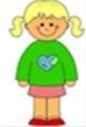 Čini mi se da dobro razumijem sve što smo danas učili. Nakon vježbanja uspješno sam izvodio/izvodila sve aktivnosti.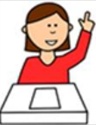 Razumijem većinu, ali ne sve što smo danas učili. Još uvijek sam nesiguran/nesigurna u izvođenju aktivnosti kojima smo se danas bavili.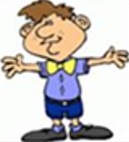 Većinu sadržaja koje smo danas učili ne razumijem i ne mogu ponoviti. U aktivnostima sam sudjelovao/sudjelovala uz pomoć drugih učenika i učiteljice.RAZINE OSTVARENOSTI KRITERIJAOPISNICEiskusnoProjekt sadrži hipotezu, metodologiju, prikupljene podatke i analizirane rezultate. Projekt je temeljito proveden, a rezultati su u skladu s prikupljenim podacima. Postoje minimalne netočnosti koje ne utječu na kvalitetu provedenog projekta.korektnoProjekt sadrži hipotezu, metodologiju, prikupljene podatke i analizirane rezultate. Projekt je mogao biti temeljitije proveden jer postoji 1 - 2 područja koja su propuštena. Projekt ima nekoliko netočnosti koje minimalno utječu na njegovu kvalitetu.solidnoProjekt sadrži hipotezu, metodologiju, prikupljene podatke i analizirane rezultate. Projekt nije u potpunosti temeljito proveden jer postoji više od 2 područja koja su propuštena. Projekt ima netočnosti koje u određenoj mjeri utječu na njegovu kvalitetu.nepotpunoProjekt ne sadrži sve dijelove: hipotezu, metodologiju, prikupljene podatke i analizirane rezultate. Projekt je proveden površno. Ima puno netočnosti koje značajno utječu na njegovu kvalitetu.